2020 年度成都市温江区寿安学校部门决算— 1 —目 录公开时间：2021 年 9 月 10 日第一部分 单位概况...................................................................................4一、职能简介.......................................................................................................................4二、2020 年重点工作完成情况。.......................................................................................4第二部分 2020 年度部门决算情况说明..................................................5一、收入支出决算总体情况说明........................................................................................5二、收入决算情况说明........................................................................................................5三、支出决算情况说明........................................................................................................6四、财政拨款收入支出决算总体情况说明 ........................................................................6五、一般公共预算财政拨款支出决算情况说明.................................................................7六、一般公共预算财政拨款基本支出决算情况说明.......................................................10七、“三公”经费财政拨款支出决算情况说明...................................................................11八、政府性基金预算支出决算情况说明 ..........................................................................12九、国有资本经营预算支出决算情况说明 ......................................................................12十、预算绩效管理情况说明..............................................................................................12十一、其他重要事项的情况说明......................................................................................12第三部分 名词解释.................................................................................13第四部分 附 件.....................................................................................16第五部分 附 表.....................................................................................17一、收入支出决算总表— 2 —二、收入决算表三、支出决算表四、财政拨款收入支出决算总表五、财政拨款支出决算明细表六、一般公共预算财政拨款支出决算表七、一般公共预算财政拨款支出决算明细表八、一般公共预算财政拨款基本支出决算表九、一般公共预算财政拨款项目支出决算表十、一般公共预算财政拨款“三公”经费支出决算表十一、政府性基金预算财政拨款收入支出决算表十二、政府性基金预算财政拨款“三公”经费支出决算表十三、国有资本经营预算收入支出决算表十四、国有资本经营预算财政拨款支出决算表— 3 —第一部分 单位概况一、职能简介实施中小学义务教育，促进基础教育发展，中小学学历教育。二、2020 年重点工作完成情况。成都市温江区寿安学校按上级单位部署全面而顺利地完成了当年义务教育的要求, 一年来寿安学校在温江区教育局、镇党委政府的正确指引下,紧紧围绕温江教育“宜学温江、卓越教育”的目标,坚持“以人为本、勤善为先、科学管理、全面发展、学有所长”的办学理念，牢牢把握“教育观念要有新跨越,学校管理要有新举措,校园建设要有新变化,教育质量要上新台阶”的“四新”工作要求,努力“为每一个孩子的幸福人生而奠基”；进一步深化课程改革, 推行养成教育，增强德育功能；强化队伍建设，提高师资水平；优化内部环境，推进有效教育；积极创造条件，培养学校特色，提升办学品位，提高教育质量，努力创办人民满意学校，为温江经济和社会发展服务。— 4 —第二部分 2020 年度部门决算情况说明一、收入支出决算总体情况说明2020 年度收、支总计 3102.66 万元。与 2019 年相比，收、支总计各增加 393.97 万元，上涨 14.54%。主要变动原因是教育投入增加。3200.002020年，2020年，3102.66万元3102.66万元3100.003000.002900.002800.002700.002600.002500.002019年，2708.70万元2019年，2708.70万元收入支出图1 收、支决算总计变动情况图二、收入决算情况说明2020 年本年收入合计 3102.66 万元，与上年相比增加 393.97万元，上涨 14.54%。主要变动原因是教育投入增加。其中：一般公共预算财政拨款收入 3097.66 万元，占 99.84%；政府性基金预算财政拨款 5.00 万元，占 0.16%。— 5 —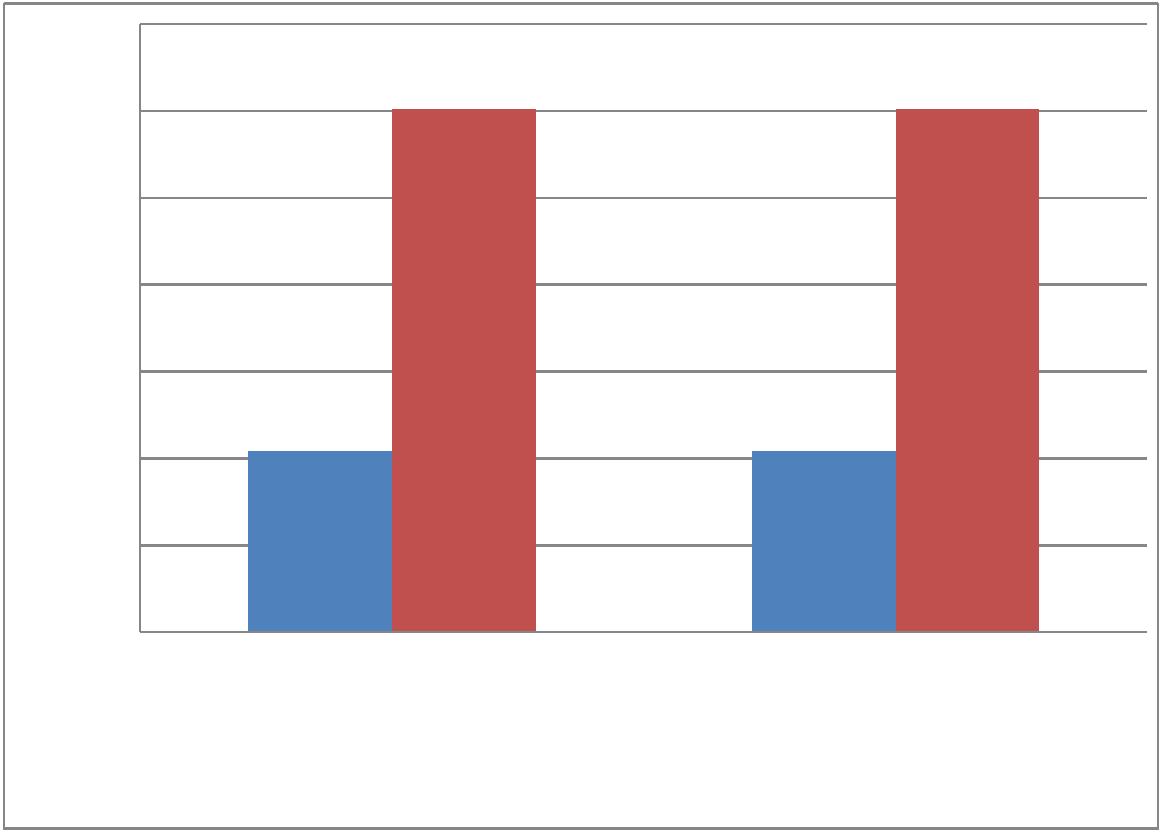 一般公共预算财政拨款收入3097.66万元，99.84%政府性基金预算财政拨款5.00万元，0.16%图2 收入决算结构图三、支出决算情况说明2020 年本年支出合计 3102.66 万元，与上年相比增加 393.97万元，上涨 14.54%。主要变动原因是教育投入增加。其中：基本支出 2660.71 万元，占 85.76%；项目支出 441.96 万元，占 14.24%。基本支出,2660.71万元,85.76%项目支出，441.96万元,14.24%图3 支出决算结构图四、财政拨款收入支出决算总体情况说明— 6 —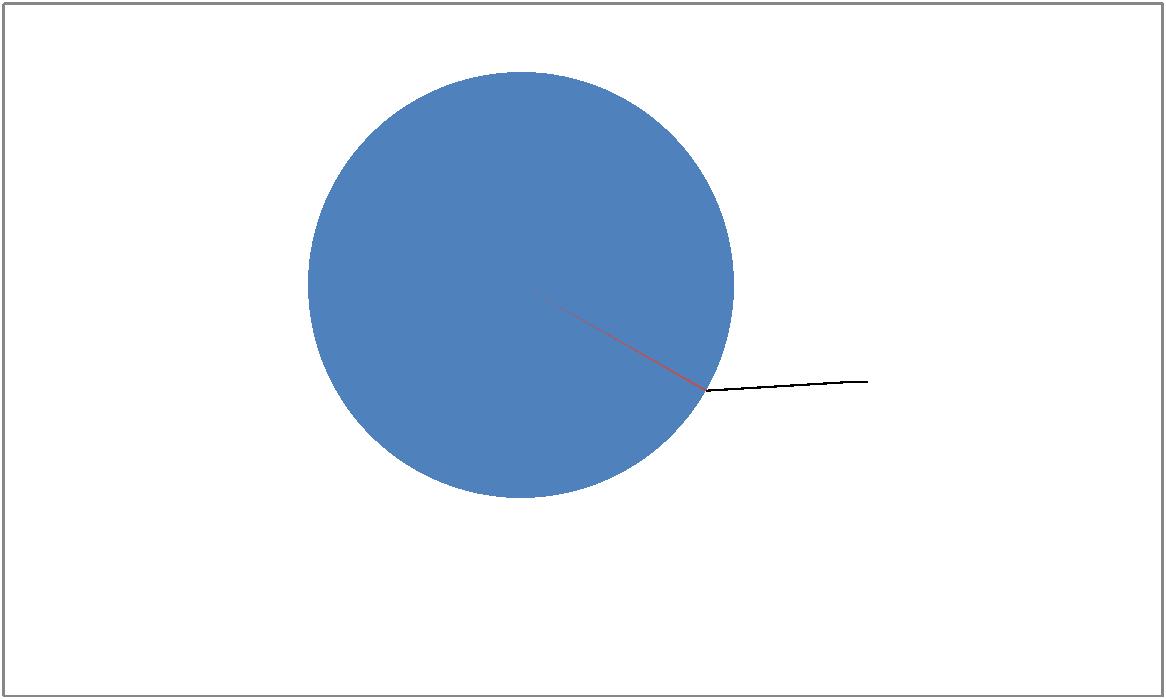 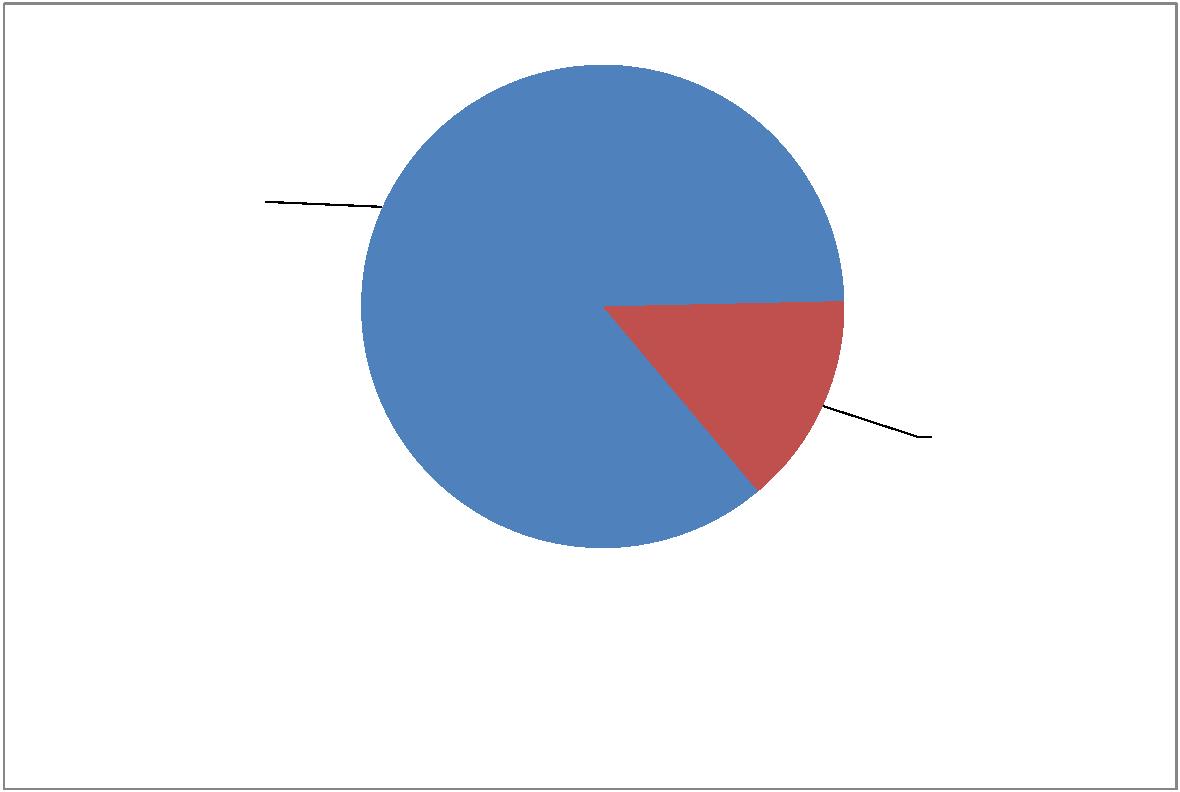 2020 年财政拨款收、支总计 3102.66 万元。与 2019 年相比，财政拨款收、支总计各增加 405.47 万元，上涨 15.06%。主要变动原因是教育投入增加。3200310030002900280027002600250024002020年，3102.66万元2020年，3102.66万元2019年，2697.20万元2019年，2697.20万元收入支出图4 财政拨款收、支决算总计变动情况五、一般公共预算财政拨款支出决算情况说明（一）一般公共预算财政拨款支出决算总体情况2020 年一般公共预算财政拨款支出 3097.66 万元，占本年支出合计的 99.84%。与 2019 年相比，一般公共预算财政拨款增加405.47 万元，上涨 15.06%。主要变动原因是教育投入增加。— 7 —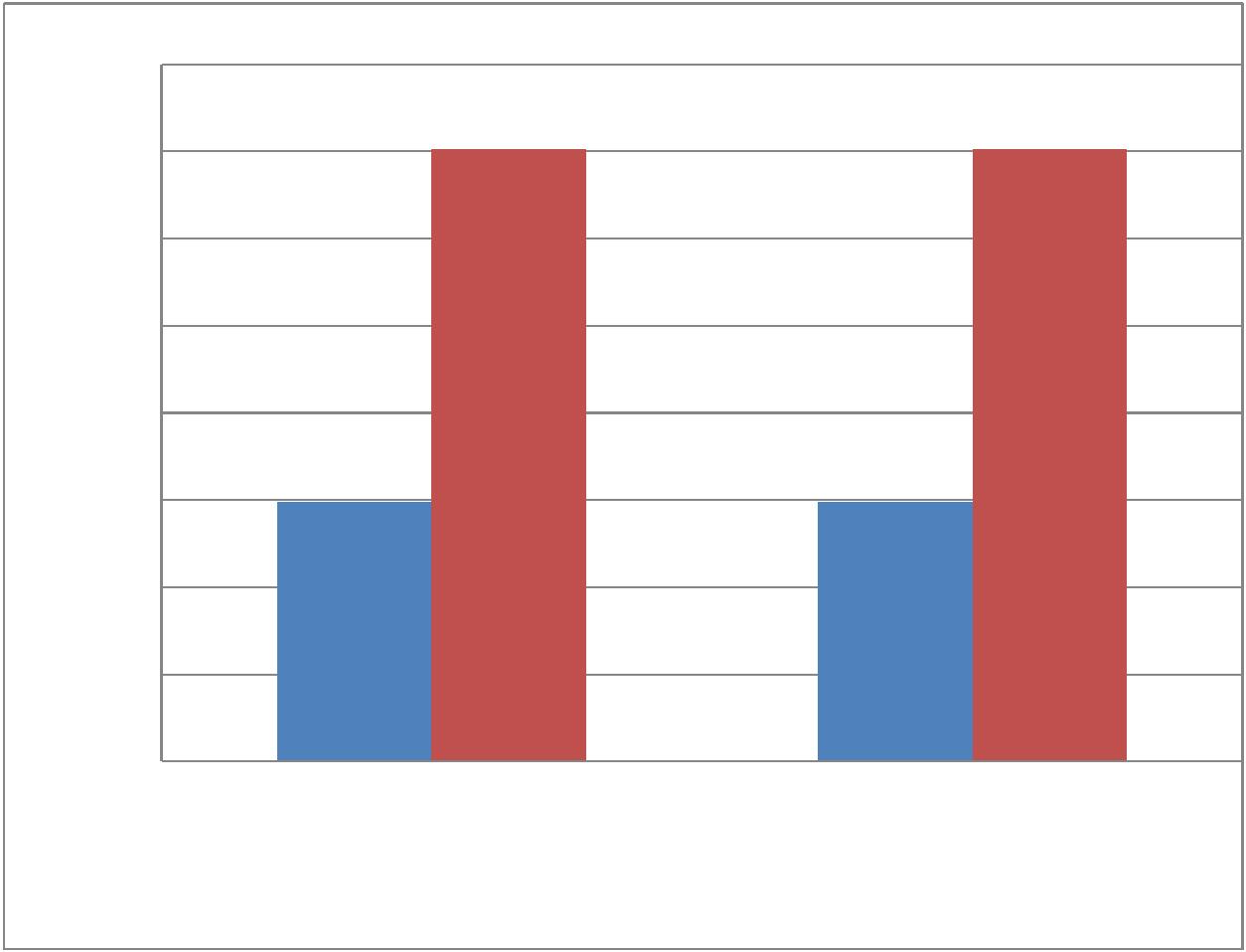 3200310030002900280027002600250024002020年，3097.66万元2019年，2692.20万元一般公共预算财政拨款支出图5 一般公共预算财政拨款支出决算变动情况（二）一般公共预算财政拨款支出决算结构情况2020年一般公共预算财政拨款支出 3097.66 万元，主要用于以下方面:教育支出（类）2569.15 万元，占 82.94%；社会保障和就业（类）支出 241.17万元，占 7.79%；卫生健康（类）支出81.53万元，占 2.63%；住房保障（类）支出 205.81万元，占 6.64%。— 8 —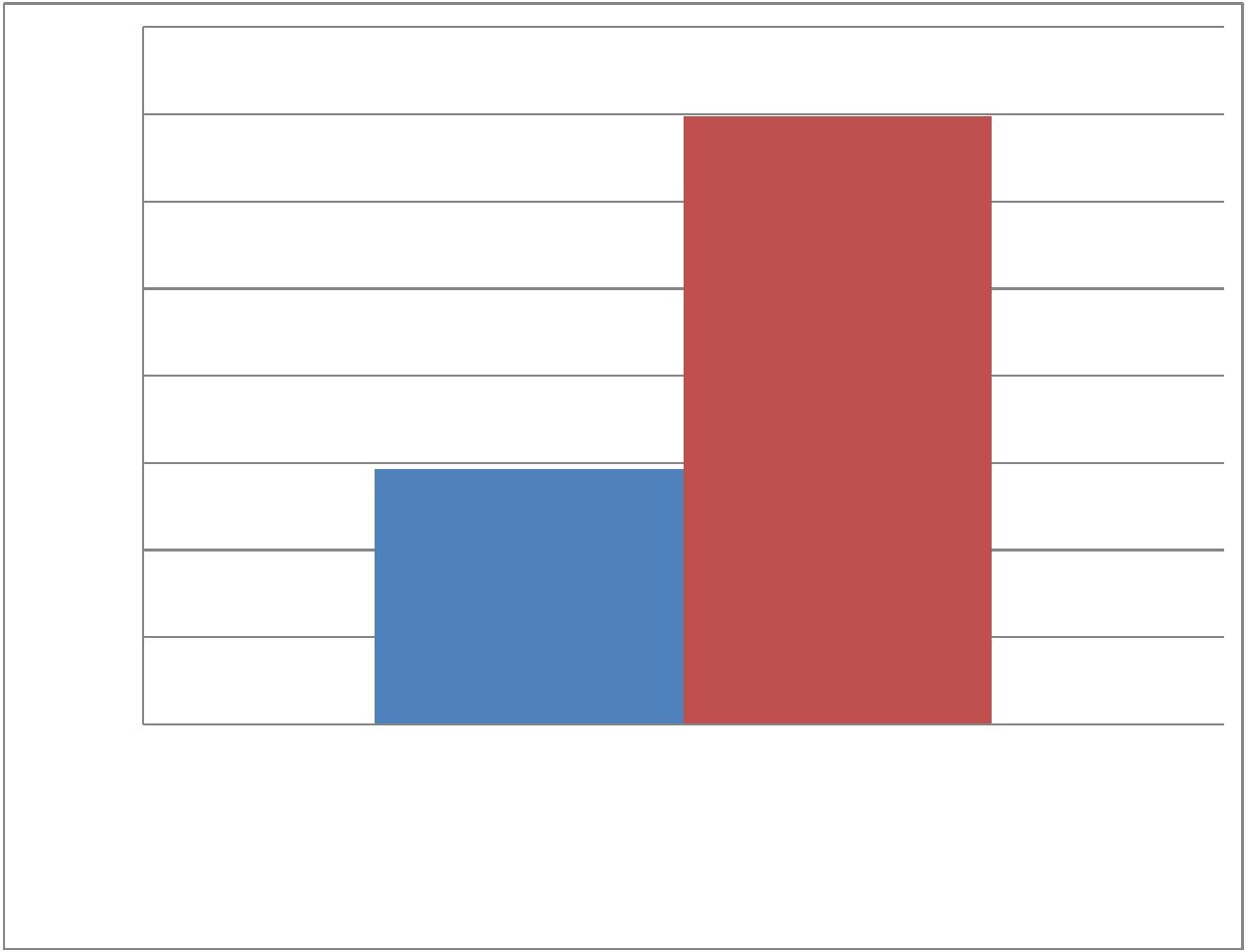 社会保障和就业,241.17万元,7.79%教育支出,2569.15万元,82.94%卫生健康支出,81.53万元,2.63%住房保障支出,205.81万元,6.64%图6 一般公共预算财政拨款支出决算结构（三）一般公共预算财政拨款支出决算具体情况2020 年一般公共预算支出决算数为 3097.66 万元，完成预算100%。其中：1.教育（类）教育管理事务（款）一般行政管理事务（项）:支出决算为 0.25 万元，完成预算 100%，决算数等于预算数。2.教育（类）普通教育（款）小学教育（项）:支出决算为 742.39万元，完成预算 100%，决算数等于预算数。3.教育（类）普通教育（款）初中教育（项）:支出决算为 1395.70万元，完成预算 100%，决算数等于预算数。4.教育（类）普通教育（款）其他普通教育支出（项）:支出决算为 65.00 万元，完成预算 100%，决算数等于预算数。5.教育（类）特殊教育（款）其他特殊教育支出（项）:支出决算为 25.89 万元，完成预算 100%，决算数等于预算数。— 9 —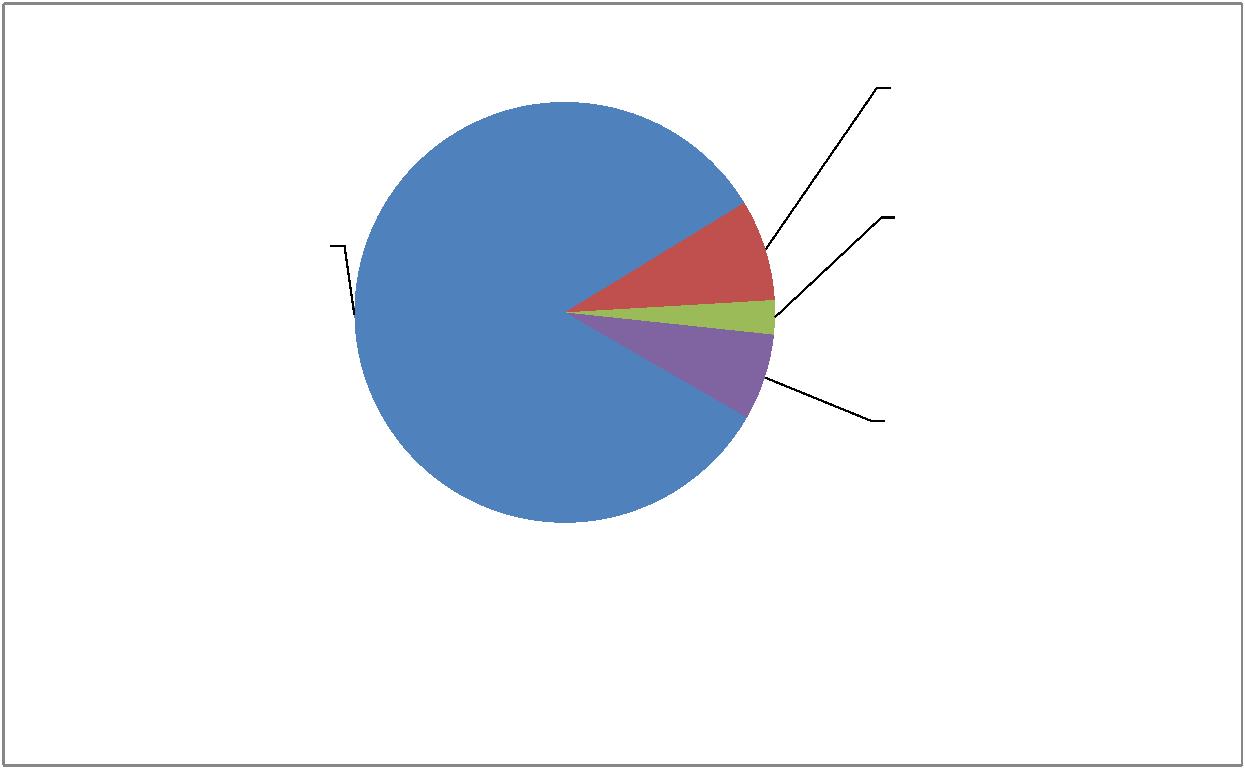 6.教育（类）其他教育支出（款）其他教育支出（项）:支出决算为 339.92 万元，完成预算 100%，决算数等于预算数。7.社会保障和就业（类）行政事业单位养老支出（款）机关事业单位基本养老保险缴费支出（项）:支出决算为 160.78 万元，完成预算 100%，决算数等于预算数。8.社会保障和就业（类）行政事业单位养老支出（款）机关事业单位职业年金缴费支出（项）:支出决算为 80.39 万元，完成预算 100%，决算数等于预算数。9.医疗卫生与计划生育（类）行政事业单位医疗（款）事业单位医疗（项）:支出决算为 81.53 万元，完成预算 100%，决算数等于预算数。10. 住房保障支出（类）住房改革支出（款）住房公积金（项）:支出决算为 205.81 万元，完成预算 100%，决算数等于预算数。六、一般公共预算财政拨款基本支出决算情况说明2020 年一般公共预算财政拨款基本支出 2660.71 万元，与上年相比增加 282.94 万元，主要变动原因是教育投入增加，其中：人员经费 2415.47 万元，主要包括：基本工资、津贴补贴、奖金、绩效工资、机关事业单位基本养老保险缴费、职业年金缴费、其他社会保障缴费、退休费、抚恤金、生活补助、医疗费、奖励金、住房公积金等。公用经费 245.24 万元，主要包括：办公费、印刷费、手续费、水费、电费、邮电费、物业管理费、差旅费、维修（护）费、租赁费、会议费、培训费、劳务费、委托业务费、工会经费、其他— 10 —交通费、其他商品和服务支出、办公设备购置、专用设备购置等。七、“三公”经费财政拨款支出决算情况说明（一）“三公”经费财政拨款支出决算总体情况说明2020 年“三公”经费财政拨款支出决算为 0.00 万元，完成预算100%，决算数与预算数持平。（二）“三公”经费财政拨款支出决算具体情况说明2020 年“三公”经费财政拨款支出决算中，因公出国（境）费支出决算 0.00 万元，占 0.00%；公务用车购置及运行维护费支出决算 0.00 万元，占 0.00%；公务接待费支出决算 0.00 万元，占0.00%。具体情况如下：1.因公出国（境）经费支出 0.00 万元，完成预算 100%。全年安排因公出国（境）团组 0 次，出国（境）0 人。因公出国（境）支出决算与 2019 年持平。2.公务用车购置及运行维护费支出 0.00 万元,完成预算 100%。公务用车购置及运行维护费支出决算比与 2019 年持平。其中：公务用车购置支出 0.00 万元。全年按规定更新购置公务用车 0 辆，金额 0.00 万元。公务用车运行维护费支出 0.00 万元。主要用于等所需的公务用车燃料费、维修费、过路过桥费、保险费等支出。3.公务接待费支出 0.00 万元，完成预算 100%。公务接待费支出决算与 2019 年持平。其中：国内公务接待支出 0.00 万元，主要用于执行公务、开展业务活动开支的交通费、住宿费、用餐费等。国内公务接待 0批次，— 11 —0人次（不包括陪同人员），共计支出 0.00万元。2020年无外事接待支出。八、政府性基金预算支出决算情况说明2020 年政府性基金预算财政拨款支出 5.00 万元，与上年相比增加 5.00 万元，主要变动原因是加大教育设备、设施投入。九、国有资本经营预算支出决算情况说明2020 年无国有资本经营预算拨款安排的支出十、预算绩效管理情况说明无十一、其他重要事项的情况说明（一）机关运行经费支出情况我单位为事业单位，无机关运行经费支出。（二）政府采购支出情况2020 年，我单位政府采购支出总额 7.84 万元，其中：政府采购货物支出 7.84 万元、政府采购工程支出 0.00 万元、政府采购服务支出 0.00 万元。授予中小企业合同金额 7.84 万元，占政府采购支出总额的 100%，其中：授予小微企业合同金额 7.84 万元，占政府采购支出总额的 100%。（三）国有资产占有使用情况截至 2020 年 12 月 31 日，我单位共有车辆 0 辆。单价 50 万元以上通用设备0 台（ 套 ），单 价 100 万元以上专用设备 0 台（ 套 ）。— 12 —第三部分 名词解释1.财政拨款收入：指单位从同级财政部门取得的财政预算资2.事业收入：指事业单位开展专业业务活动及辅助活动取得金。的收入。如普通高中学费、函大电大夜大及短训班培训费、中等职业学校住宿费等。3.经营收入：指事业单位在专业业务活动及其辅助活动之外开展非独立核算经营活动取得的收入。4.其他收入：指单位取得的除上述收入以外的各项收入。主要是上级拨款、乡镇拨款等。5.用事业基金弥补收支差额：指事业单位在当年的财政拨款收入、事业收入、经营收入、其他收入不足以安排当年支出的情况下，使用以前年度积累的事业基金（事业单位当年收支相抵后按国家规定提取、用于弥补以后年度收支差额的基金）弥补本年度收支缺口的资金。6.年初结转和结余：指以前年度尚未完成、结转到本年按有关规定继续使用的资金。7.结余分配：指事业单位按照事业单位会计制度的规定从非财政补助结余中分配的事业基金和职工福利基金等。8.年末结转和结余：指单位按有关规定结转到下年或以后年度继续使用的资金。— 13 —9. 教育支出(类)普通教育（款）小学教育（项）：指反映各部门举办的小学教育支出。政府各部门对社会中介组织等举办的小学的资助，如各类捐赠、补贴等，也在本科目中反映。10. 教育支出(类)普通教育（款）初中教育（项）：指反映各部门举办的初中教育支出。政府各部门对社会中介组织等举办的初中教育的资助，如捐赠、补贴等，也在本科目中反映。11. 教育支出(类)特殊教育（款）其他特殊教育支出（项）：指反映其他用于特殊教育方面的支出。12. 教育支出(类)教育费附加安排的支出（款）其他教育费附加安排的支出（项）：指教育附加支出。13.教育支出(类)其他教育支出（款）其他教育支出（项）：指反映其他用于教育方面的支出。14.社会保障和就业支出(类)行政事业单位离退休（款）机关事业单位基本养老保险缴费支出（项）：指反映机关事业单位实施养老保险制度由单位缴纳的基本养老保险费支出。15.社会保障和就业支出(类) 行政事业单位离退休（款）机关事业单位职业年金缴费支出（项）：指反映机关事业单位实施养老保险制度由单位实际缴纳的职业年金支出。16.卫生健康支出（类）行政事业单位医疗（款）事业单位医疗（项）:指反映财政部门安排的事业单位基本医疗保险缴费经费，未参加医疗保险的事业单位的公费医疗经费，按国家规定享受离休人员待遇的医疗经费。— 14 —17.住房保障支出(类)住房改革支出（款）住房公积金（项）：指反映行政事业单位招安人力资源和社会保障部、财政部规定的基本工资和津贴补贴以及规定比例为职工缴纳的住房公积金。18.基本支出：指为保障机构正常运转、完成日常工作任务而发生的人员支出和公用支出。19.项目支出：指在基本支出之外为完成特定行政任务和事业发展目标所发生的支出。20.经营支出：指事业单位在专业业务活动及其辅助活动之外开展非独立核算经营活动发生的支出。21. “三公”经费：指部门用财政拨款安排的因公出国（境）费、公务用车购置及运行费和公务接待费。其中，因公出国（境）费反映单位公务出国（境）的国际旅费、国外城市间交通费、住宿费、伙食费、培训费、公杂费等支出；公务用车购置及运行费反映单位公务用车车辆购置支出（含车辆购置税）及租用费、燃料费、维修费、过路过桥费、保险费等支出；公务接待费反映单位按规定开支的各类公务接待（含外宾接待）支出。22. 机关运行经费：为保障行政单位（含参照公务员法管理的事业单位）运行用于购买货物和服务的各项资金，包括办公及印刷费、邮电费、差旅费、会议费、福利费、日常维修费、专用材料及一般设备购置费、办公用房水电费、办公用房取暖费、办公用房物业管理费、公务用车运行维护费以及其他费用。— 15 —第四部分 附 件无— 16 —第五部分 附 表一、收入支出决算总表二、收入决算表三、支出决算表四、财政拨款收入支出决算总表五、财政拨款支出决算明细表六、一般公共预算财政拨款支出决算表七、一般公共预算财政拨款支出决算明细表八、一般公共预算财政拨款基本支出决算表九、一般公共预算财政拨款项目支出决算表十、一般公共预算财政拨款“三公”经费支出决算表十一、政府性基金预算财政拨款收入支出决算表十二、政府性基金预算财政拨款“三公”经费支出决算表十三、国有资本经营预算收入支出决算表十四、国有资本经营预算财政拨款支出决算表— 17 —收入决算表财决公开02表金额单位：万元部门：成都市温江区寿安学校2020年度科目编码科目名称本年收入合计1财政拨款收入上级补助收入3事业收入4经营收入5附属单位上缴收入6其他收入7栏合次计2类 款 项3,102.663,102.66205教育支出2,569.150.252,569.150.2520501教育管理事务205010220502一般行政管理事务普通教育0.250.252,203.09742.391,395.7065.002,203.09742.391,395.7065.0020502022050203205029920507小学教育初中教育其他普通教育支出特殊教育25.8925.8925.8925.89205079920599其他特殊教育支出其他教育支出其他教育支出社会保障和就业支出行政事业单位养老支出339.92339.92241.17241.17160.7880.39339.92339.92241.17241.17160.7880.3920599992082080520805052080506210机关事业单位基本养老保险缴费支出机关事业单位职业年金缴费支出卫生健康支出81.5381.5381.5381.5381.5381.5321011行政事业单位医疗事业单位医疗2101102221住房保障支出205.81205.81205.815.00205.81205.81205.815.0022102住房改革支出2210201229住房公积金其他支出22960彩票公益金安排的支出用于教育事业的彩票公益金支出5.005.0022960045.005.00注：本表以“万元”为金额单位（保留两位小数）；本表反映部门本年度取得的各项收入情况。—2.1 —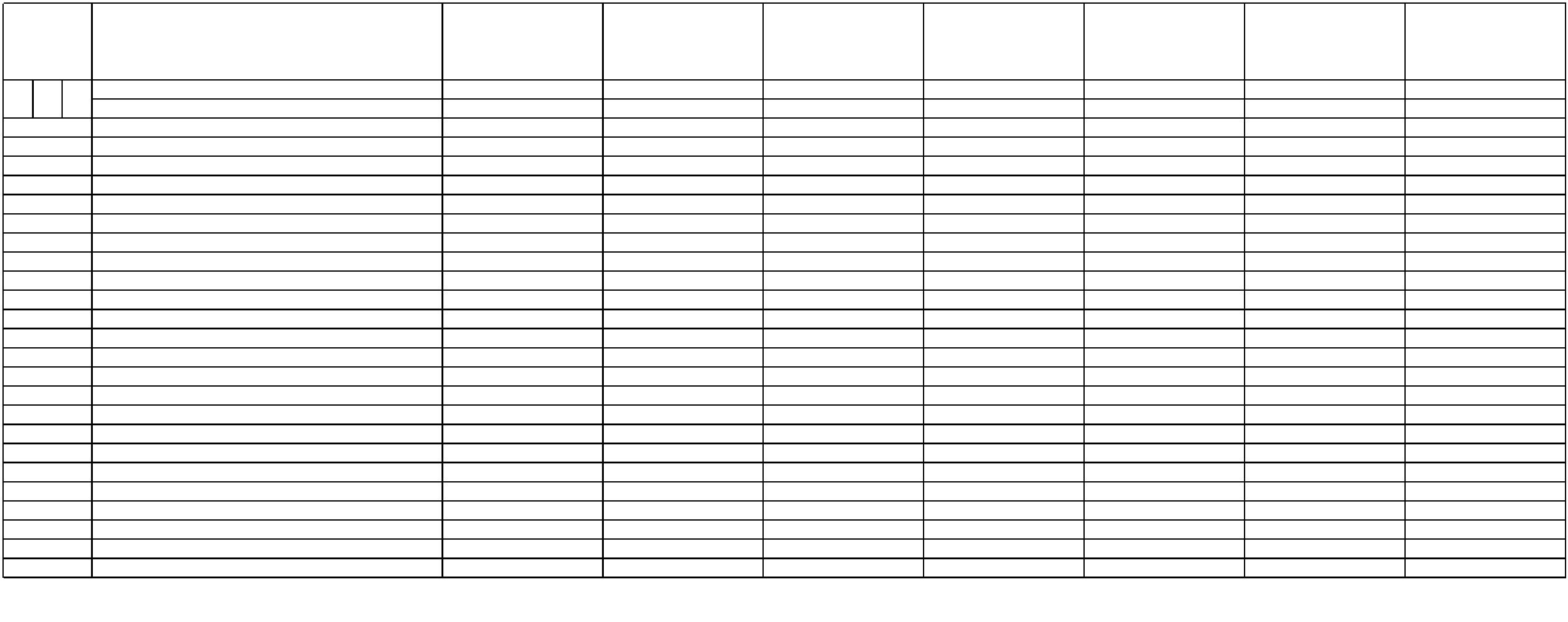 支出决算表财决公开03表金额单位：万元2020年度部门：成都市温江区寿安学校对附属单科目编码类 款 项科目名称本年支出合计基本支出项目支出3上缴上级支出4经营支出5位补助支出6栏合次计123,102.662,569.150.252,660.712,132.19441.96205教育支出436.960.2520501教育管理事务2050102 一般行政管理事务20502 普通教育0.250.252,203.09742.391,395.7065.002,115.24738.7987.853.602050202 小学教育2050203 初中教育1,376.4519.2565.008.942050299 其他普通教育支出205072050799 其他特殊教育支出20599 其他教育支出2059999 其他教育支出特殊教育25.8925.8916.9516.958.94339.92339.92241.17241.17160.7880.39339.92339.92208社会保障和就业支出241.17241.17160.7880.3920805行政事业单位养老支出2080505 机关事业单位基本养老保险缴费支出2080506 机关事业单位职业年金缴费支出210卫生健康支出81.5381.5381.5381.5321011行政事业单位医疗81.532101102 事业单位医疗81.53221住房保障支出住房改革支出205.81205.81205.815.00205.81205.81205.81221022210201 住房公积金229其他支出5.005.0022960彩票公益金安排的支出5.00注：本表以“万元”为金额单位（保留两位小数），反映部门本年度各项支出情况。— 3.1 —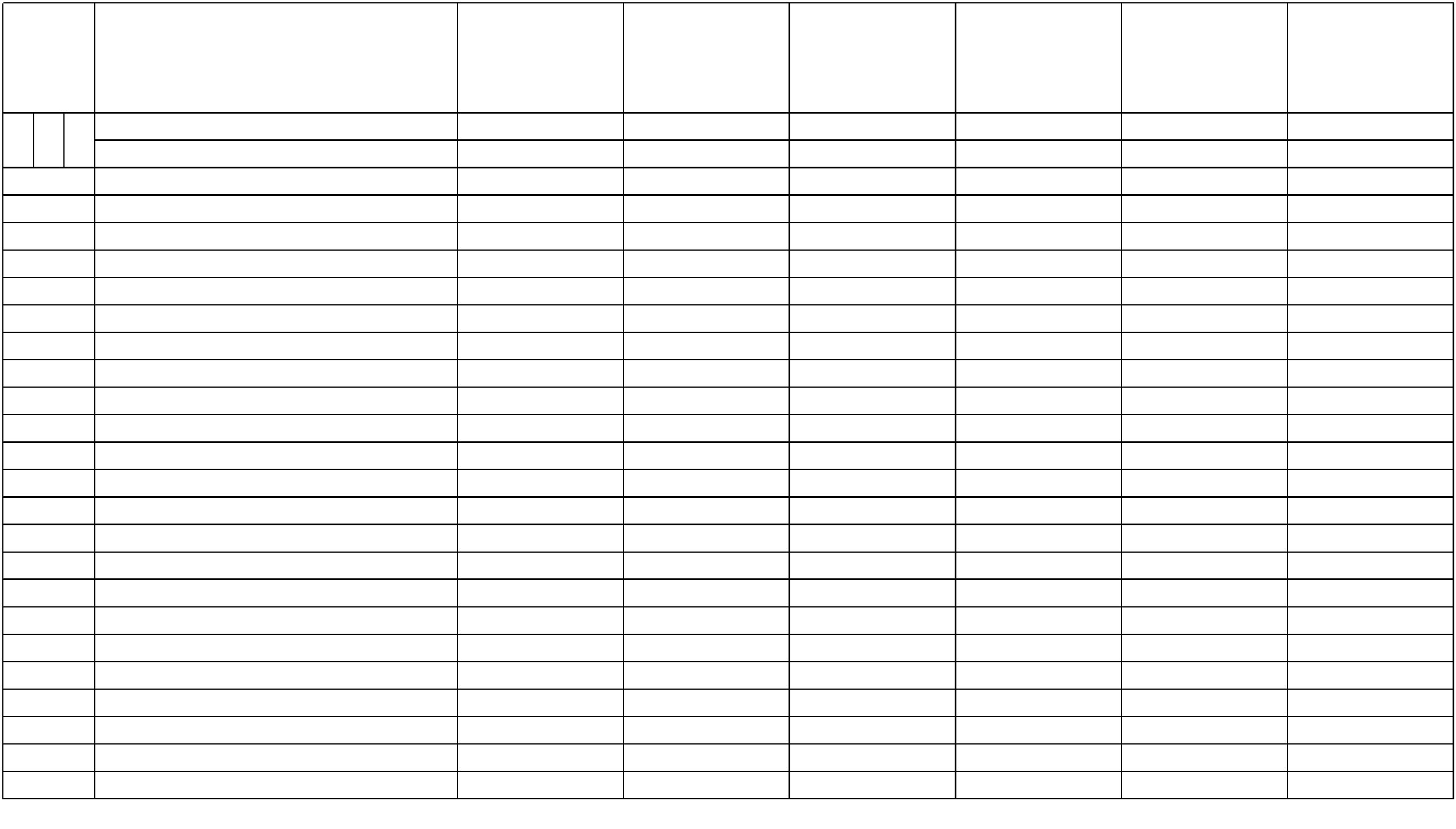 支出决算表财决公开03表金额单位：万元2020年度部门：成都市温江区寿安学校对附属单科目编码类 款 项科目名称本年支出合计基本支出项目支出3上缴上级支出4经营支出5位补助支出6栏合次计123,102.662,660.71441.965.002296004 用于教育事业的彩票公益金支出5.00注：本表以“万元”为金额单位（保留两位小数），反映部门本年度各项支出情况。— 3.2 —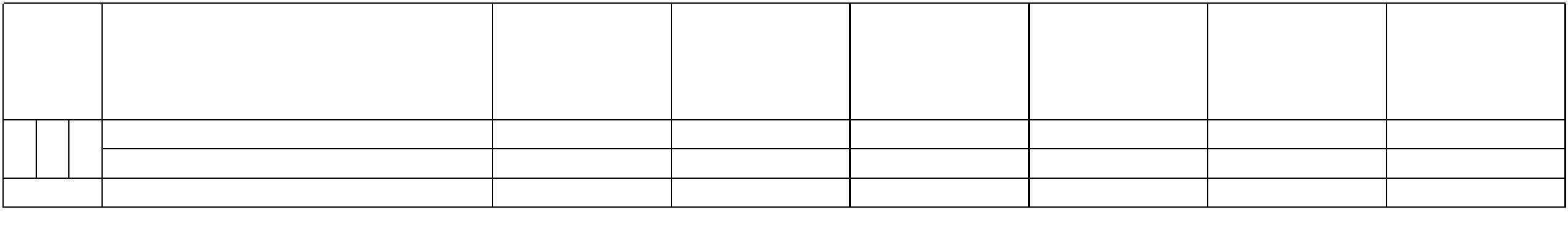 财政拨款收入支出决算总表财决公开04表金额单位：万元部门：成都市温江区寿安学校2020年度收入支出一般公共预政府性基金国有资本经营项栏目次行次金额1项栏目次行次合计2算财政拨款3预算财政拨款4预算财政拨款5一、一般公共预算财政拨款二、政府性基金预算财政拨款三、国有资本经营预算财政拨款13,097.66一、一般公共服务支出5.00 二、外交支出333435363738394041424344454647484950515253545556575859606162636423三、国防支出4四、公共安全支出5五、教育支出2,569.152,569.156六、科学技术支出7七、文化旅游体育与传媒支出八、社会保障和就业支出九、卫生健康支出8241.1881.53241.1881.5391011121314151617181920212223242526272829303132十、节能环保支出十一、城乡社区支出十二、农林水支出十三、交通运输支出十四、资源勘探工业信息等支出十五、商业服务业等支出十六、金融支出十七、援助其他地区支出十八、自然资源海洋气象等支出十九、住房保障支出205.815.00205.81二十、粮油物资储备支出二十一、国有资本经营预算支出二十二、灾害防治及应急管理支出二十三、其他支出5.00二十四、债务还本支出二十五、债务付息支出二十六、抗疫特别国债安排的支出本年收入合计年初财政拨款结转和结余一般公共预算财政拨款政府性基金预算财政拨款国有资本经营预算财政拨款总计3,102.663,102.66本年支出合计3,102.663,097.663,097.665.00年末财政拨款结转和结余总计3,102.665.00注：本表以“万元”为金额单位（保留两位小数），反映部门本年度一般公共预算财政拨款、政府性基金预算财政拨款和国有资本经营预算财政拨款的总收支和年末结转结余情况。— 4 —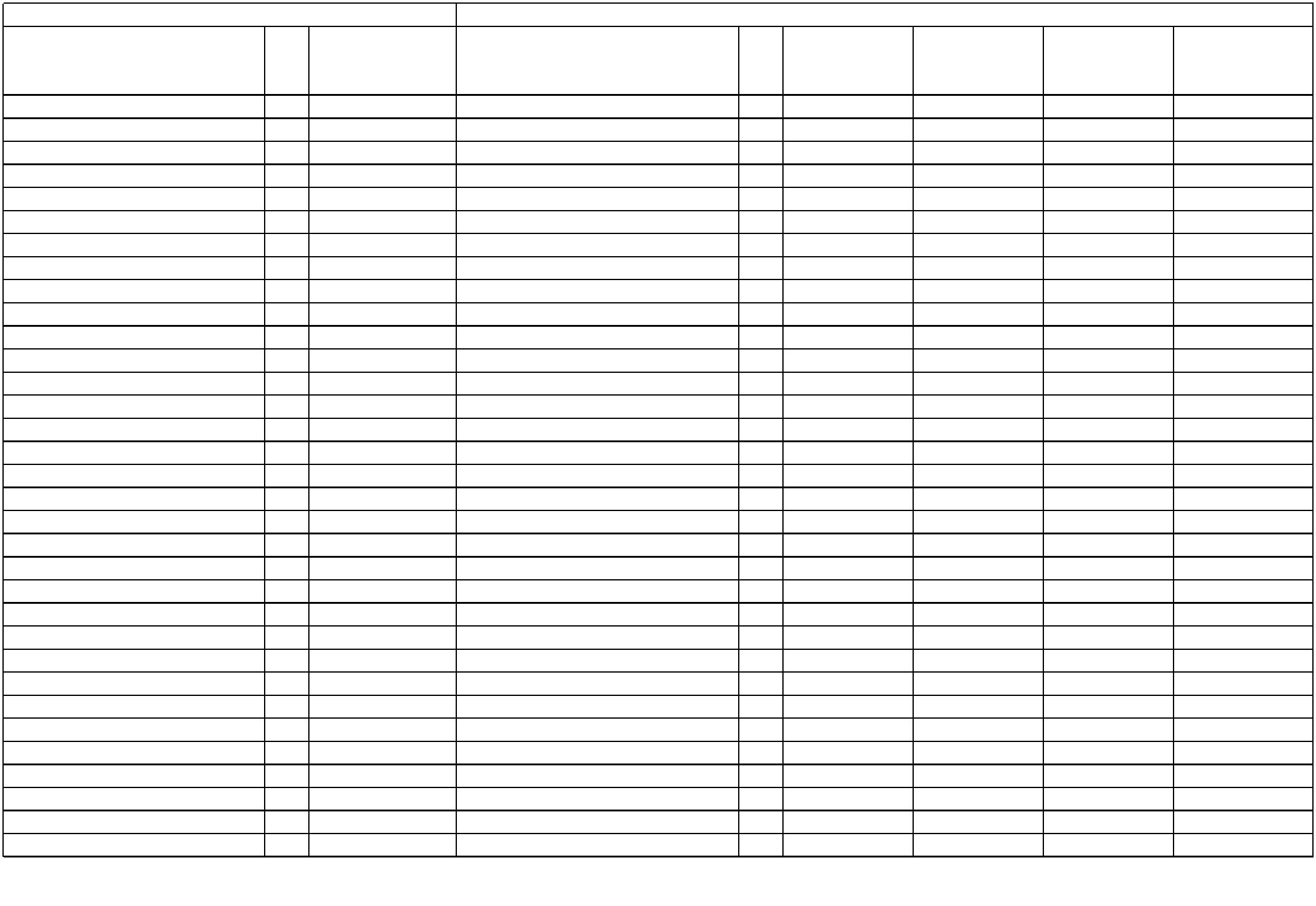 财政拨款支出决算明细表财决公开05表金额单位：万元部门：成都市温江区寿安学校2020年度项目一般公共预算财政拨款基本支出政府性基金预算财政拨款基本支出国有资本经营预算财政拨款基本支出 项目支出行次合计3,102.66经济分类科目编码科目名称小计3,097.662,267.87项目支出436.96小计项目支出小计合计12,660.712,267.87556.6580.345.005.00301工资福利支出基本工资津贴补贴奖金22,267.87556.6580.34301013010230103301063010730108301093011030111301123011330114301993023556.6580.343.45453.453.45伙食补助费绩效工资671,074.77160.7880.391,074.77160.7880.391,074.77160.7880.39机关事业单位基本养老保险费职业年金缴费职工基本医疗保险缴费公务员医疗补助缴费其他社会保障缴费住房公积金医疗费8910111213141516171819202122232425262728293081.5381.5381.5324.1424.1424.14205.81205.81205.81其他工资福利支出商品和服务支出办公费671.058.42666.058.42237.394.37428.664.055.005.003020130202302033020430205302063020730208302093021130212302133021430215印刷费9.159.159.15咨询费手续费水费4.7618.130.494.7618.130.494.7618.130.49电费邮电费取暖费物业管理费差旅费24.868.8524.868.8522.368.852.50因公出国（境）费用维修（护）费租赁费155.1610.80155.1610.8067.3410.8087.82会议费— 5.1 —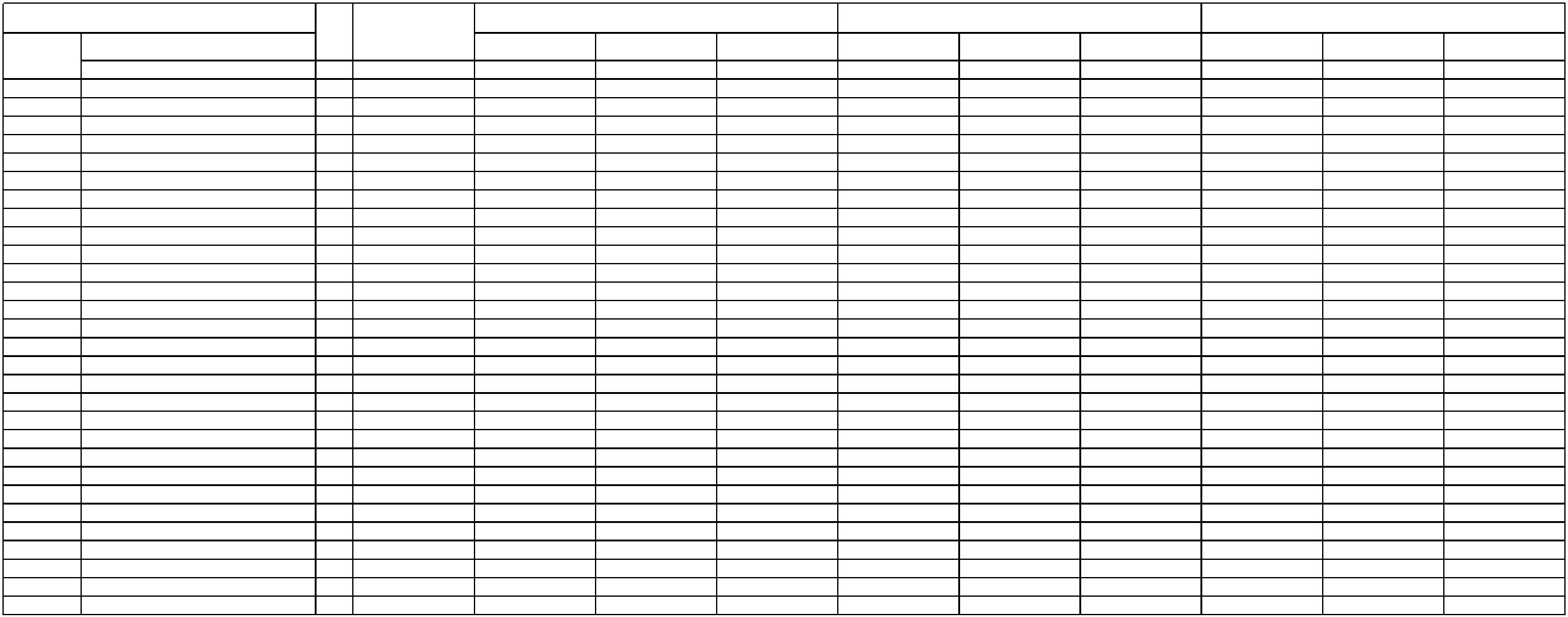 财政拨款支出决算明细表财决公开05表金额单位：万元部门：成都市温江区寿安学校2020年度项目一般公共预算财政拨款基本支出政府性基金预算财政拨款基本支出国有资本经营预算财政拨款基本支出 项目支出行次合计3,102.66经济分类科目编码科目名称小计3,097.66项目支出436.96小计项目支出5.00小计合计12,660.715.555.003.0330216302173021830224302253022630227302283022930231302393024030299303培训费313233343536373839404142434445464748495051525354555610.637.602.053.03公务接待费专用材料费被装购置费专用燃料费劳务费53.1351.3325.1226.211.800.171.80221.100.80220.930.803.450.80217.490.17委托业务费工会经费福利费16.6816.6816.68公务用车运行维护费其他交通费用税金及附加费用其他商品和服务支出对个人和家庭的补助离休费128.10150.55128.10150.5539.5688.532.95147.60303013030230303303043030530306303073030830309303103031130399退休费退职（役）费抚恤金4.664.664.66生活补助142.66142.66142.66救济费医疗费补助助学金2.950.272.950.272.95奖励金0.27个人农业生产补贴代缴社会保险费其他个人和家庭的补助支出— 5.2 —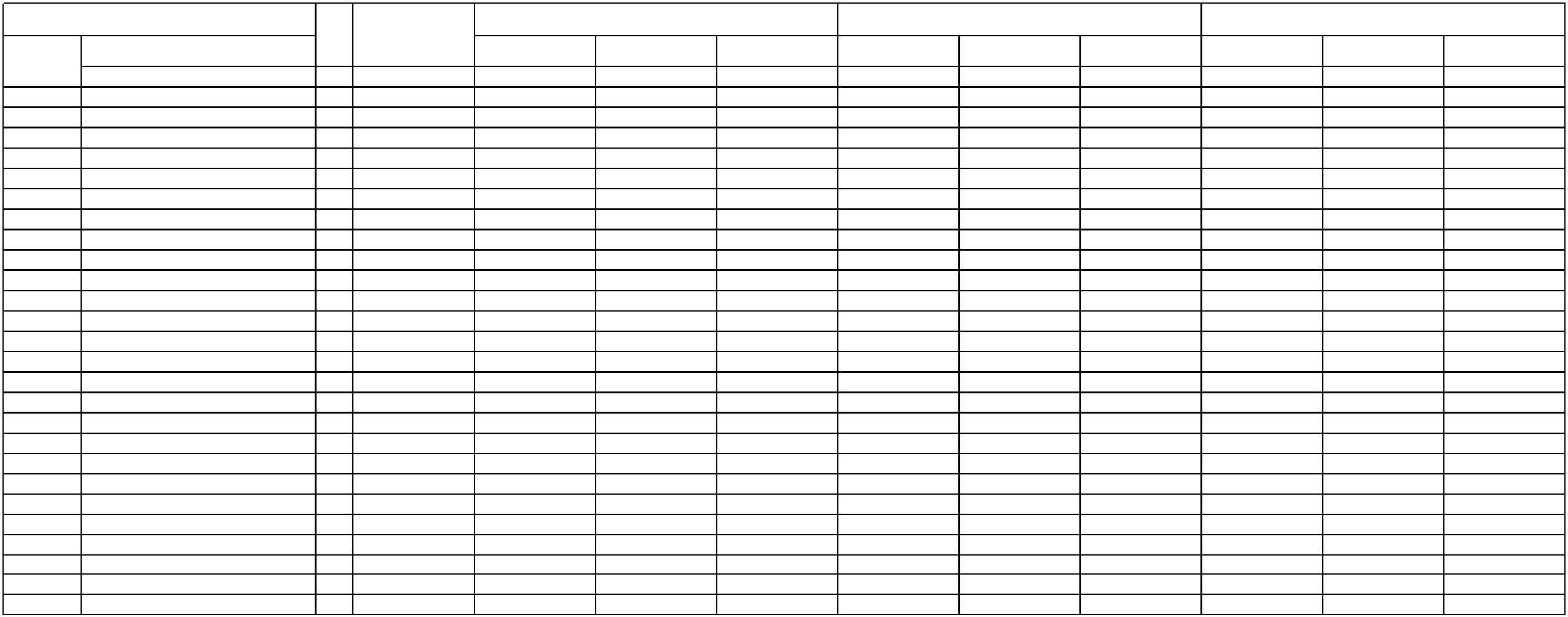 财政拨款支出决算明细表财决公开05表部门：成都市温江区寿安学校2020年度金额单位：万元项目一般公共预算财政拨款政府性基金预算财政拨款基本支出国有资本经营预算财政拨款基本支出行次合计3,102.66经济分类科目编码科目名称小计3,097.66基本支出2,660.71项目支出436.96小计项目支出小计项目支出合计15.005.00307债务利息及费用支出国内债务付息5758596061626364656667686970717273747576777879808182838485868730701307023070330704309国外债务付息国内债务发行费用国外债务发行费用资本性支出（基本建设）房屋建筑物购建办公设备购置专用设备购置基础设施建设大型修缮309013090230903309053090630907309083091330919309213092230999310信息网络及软件购置更新物资储备公务用车购置其他交通工具购置文物和陈列品购置无形资产购置其他基本建设支出资本性支出13.1913.197.847.845.355.35310013100231003310053100631007310083100931010310113101231013房屋建筑物购建办公设备购置专用设备购置基础设施建设大型修缮7.845.357.845.35信息网络及软件购置更新物资储备土地补偿安置补助地上附着物和青苗补偿拆迁补偿公务用车购置— 5.3 —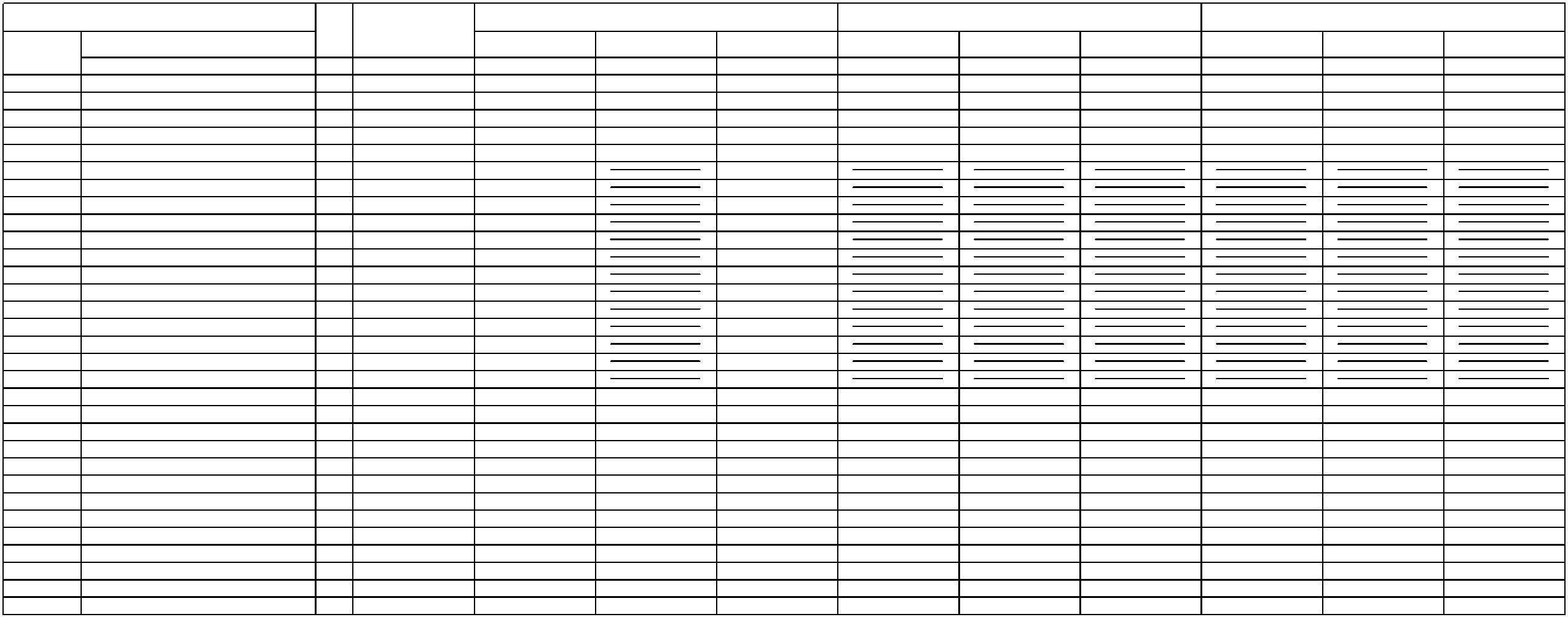 财政拨款支出决算明细表财决公开05表金额单位：万元部门：成都市温江区寿安学校2020年度项目一般公共预算财政拨款基本支出政府性基金预算财政拨款基本支出国有资本经营预算财政拨款基本支出 项目支出行次合计3,102.66经济分类科目编码科目名称小计3,097.66项目支出436.96小计项目支出5.00小计合计12,660.715.0031019310213102231099311其他交通工具购置文物和陈列品购置无形资产购置888990其他资本性支出91对企业补助（基本建设）资本金注入92311013119931293其他对企业补助对企业补助949531201312033120431205312099313资本金注入96政府投资基金股权投资费用补贴9798利息补贴99其他对企业补助对社会保障基金补助对社会保险基金补助补充全国社会保障基金其他支出100101102103104105106107108313023130339939906399073990839999赠与国家赔偿费用支出对民间非营利组织和群众性自治组织补贴其他支出注：本表以“万元”为金额单位（保留两位小数），反映部门本年度财政拨款实际支出情况。— 5.4 —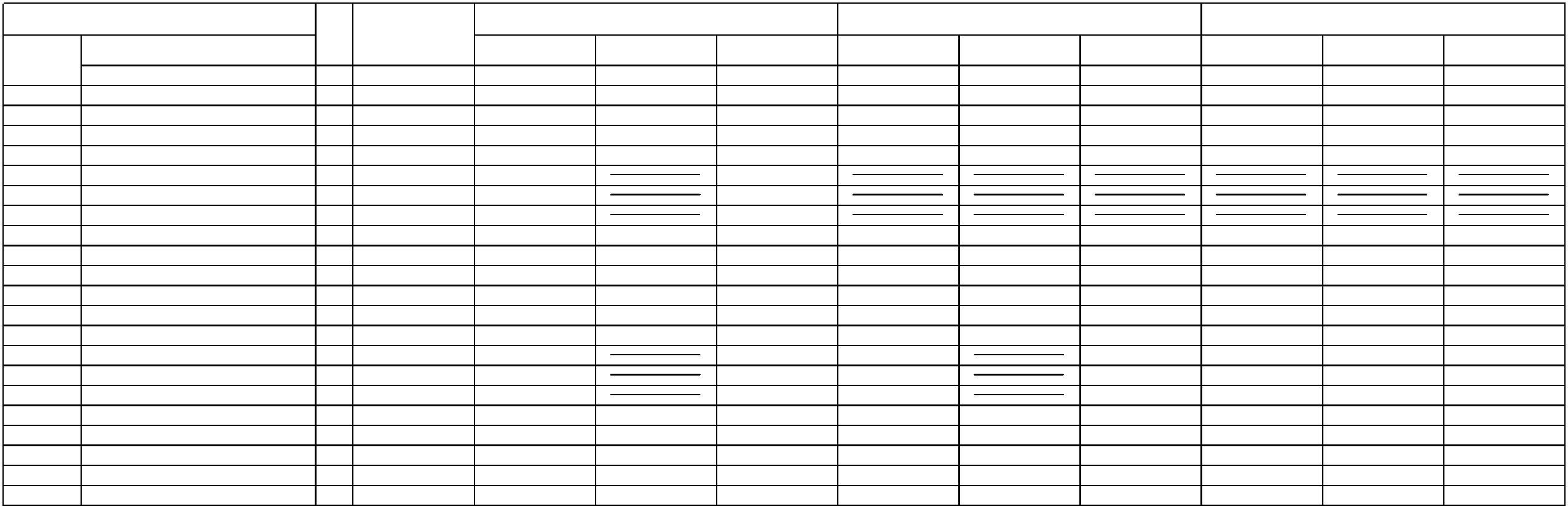 一般公共预算财政拨款支出决算表财决公开06表金额单位：万元部门：成都市温江区寿安学校支出功能分类2020年度科目名称本年支出合计基本支出项目支出类 款 项合计3,097.662,569.150.252,660.712,132.19436.96436.960.25205教育支出20501教育管理事务205010220502一般行政管理事务普通教育0.250.252,203.09742.391,395.7065.002,115.24738.7987.853.6020502022050203205029920507小学教育初中教育1,376.4519.2565.008.94其他普通教育支出特殊教育25.8916.95205079920599其他特殊教育支出其他教育支出其他教育支出社会保障和就业支出25.8916.958.94339.92339.92241.17339.92339.922059999208241.17注：本表以“万元”为金额单位（保留两位小数），反映部门本年度一般公共预算财政拨款实际支出情况。— 6.1 —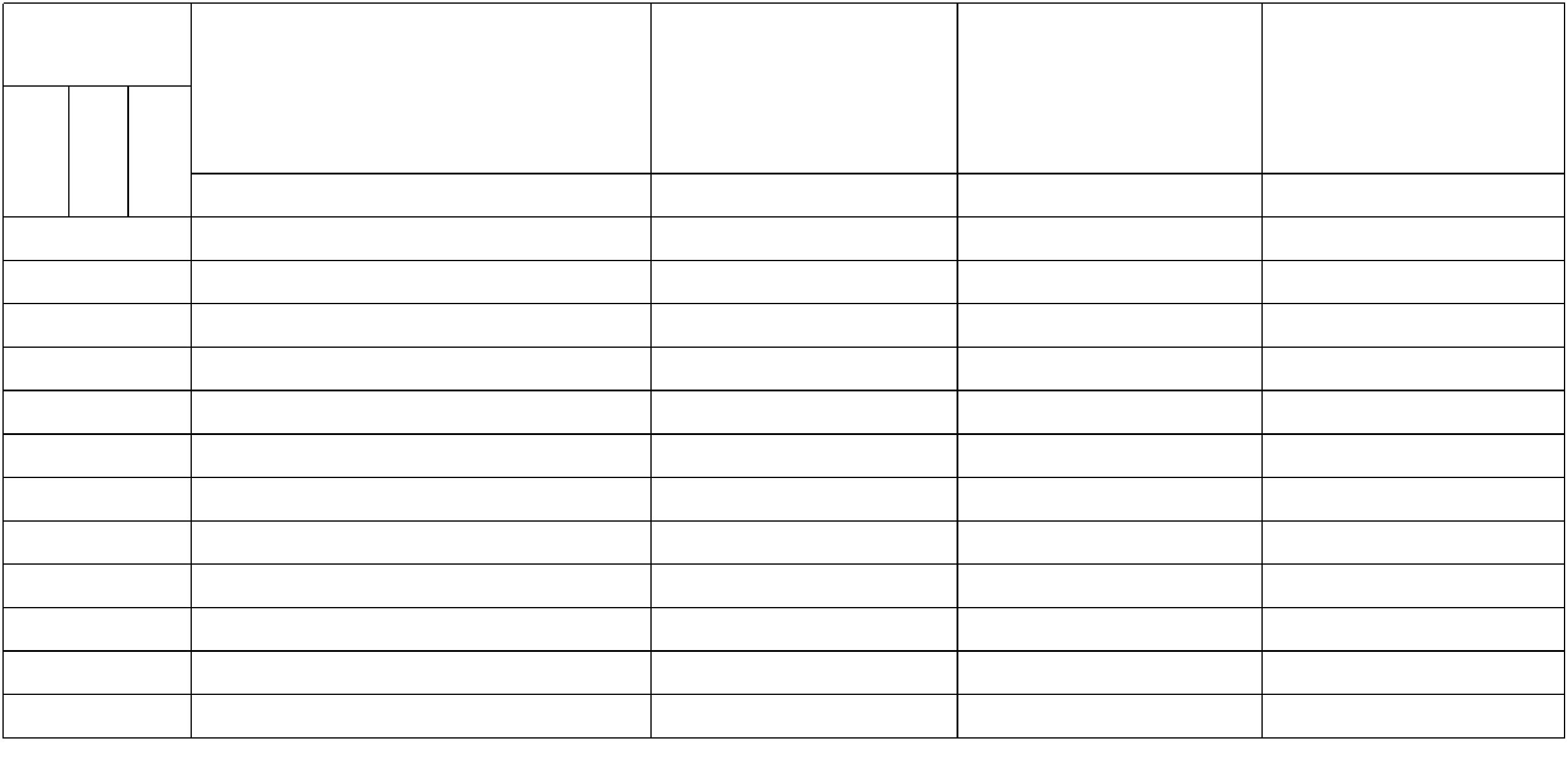 一般公共预算财政拨款支出决算表财决公开06表金额单位：万元部门：成都市温江区寿安学校支出功能分类2020年度科目名称本年支出合计基本支出项目支出类 款 项合计3,097.66241.172,660.71241.17160.7880.39436.962080520805052080506210行政事业单位养老支出机关事业单位基本养老保险缴费支出机关事业单位职业年金缴费支出卫生健康支出160.7880.3981.5381.5381.5381.53210112101102221行政事业单位医疗事业单位医疗81.5381.53住房保障支出205.81205.81205.81205.81205.81205.81221022210201住房改革支出住房公积金注：本表以“万元”为金额单位（保留两位小数），反映部门本年度一般公共预算财政拨款实际支出情况。— 6.2 —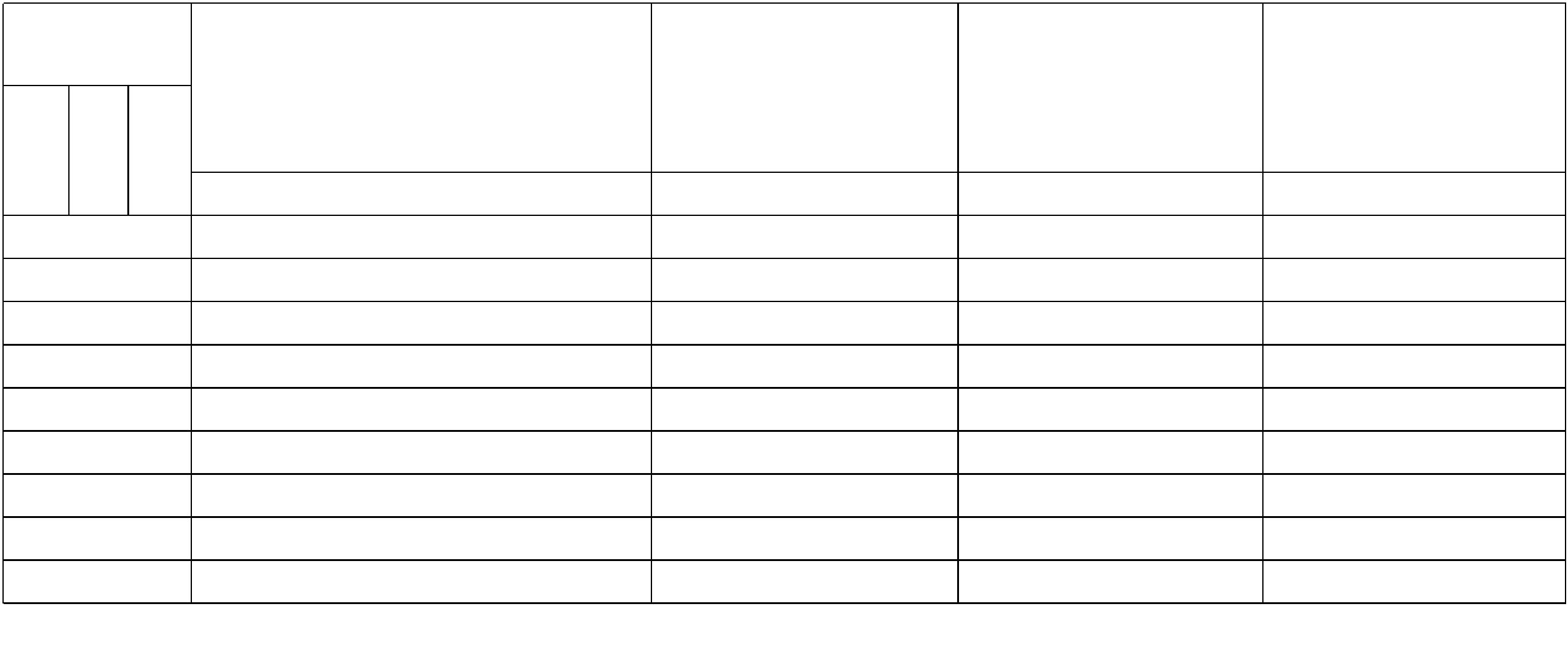 一般公共预算财政拨款支出决算明细表财决公开07表部门：成都市温江区寿安学校2020年度金额单位：万元项目工资福利支出支出功能分类机关事业合计科目名称小计基本工资3津贴补贴4奖金5伙食补助费6绩效工资7单位基本 职业年金缴费养老保险费科目编码栏次1289类 款 项合计3,097.662,569.150.252,267.871,739.35556.6580.343.451,074.77160.7880.39205教育支出556.6580.343.451,074.7720501教育管理事务205010220502一般行政管理事务普通教育0.252,203.09742.391,395.7065.001,739.35564.24556.65174.89381.7680.3426.5853.763.451.501.951,074.77358.2220502022050203205029920507小学教育初中教育1,175.11716.55其他普通教育支出特殊教育25.89205079920599其他特殊教育支出其他教育支出25.89339.92339.92241.17241.17160.7880.392059999208其他教育支出社会保障和就业支出行政事业单位养老支出机关事业单位基本养老保险缴费支出机关事业单位职业年金缴费支出卫生健康支出241.17241.17160.7880.39160.78160.78160.7880.3980.39208052080505208050621080.3981.5381.5321011行政事业单位医疗事业单位医疗81.5381.53210110222181.5381.53住房保障支出205.81205.81205.81205.81205.81205.8122102住房改革支出2210201住房公积金注：本表以“万元”为金额单位（保留两位小数），反映部门本年度一般公共预算财政拨款实际支出情况。-7.1-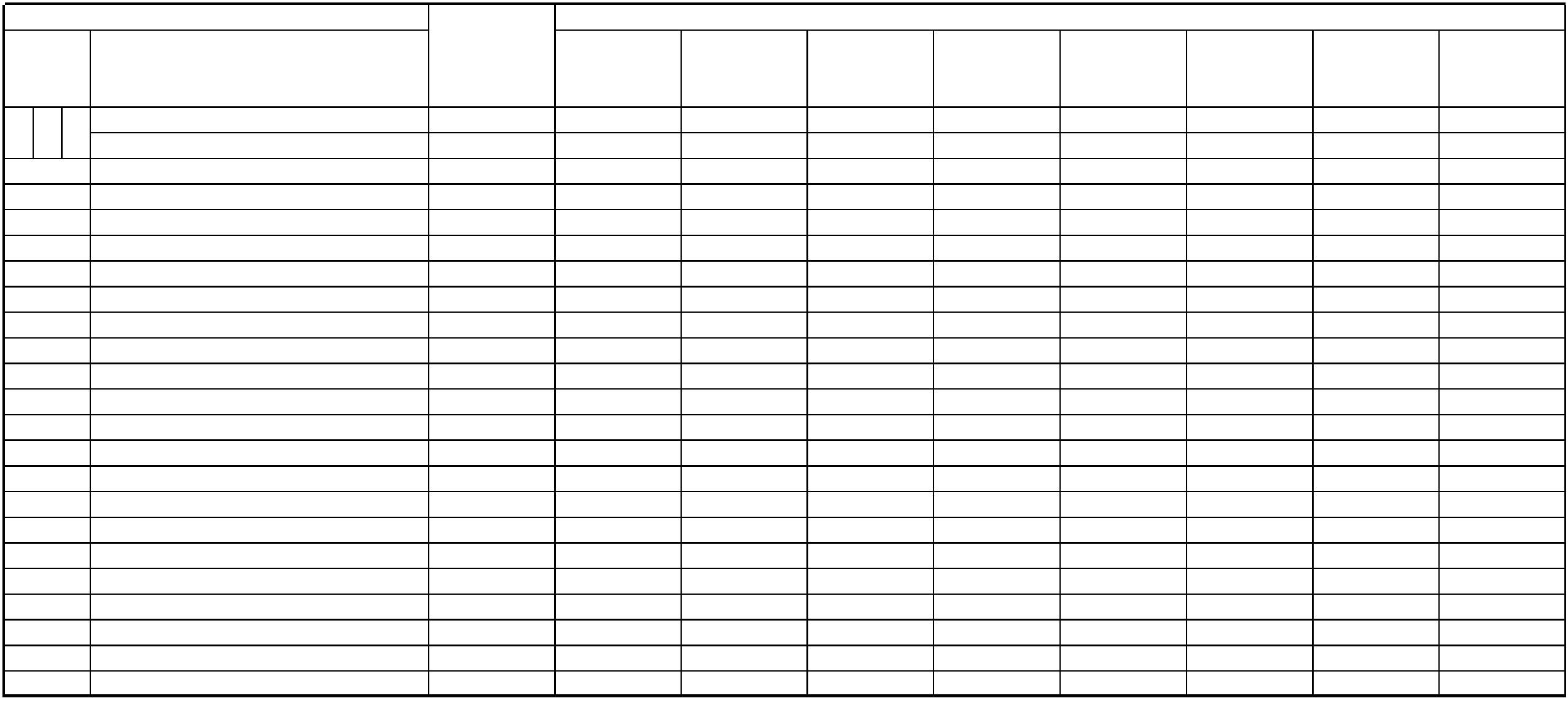 一般公共预算财政拨款支出决算明细表财决公开07表部门：成都市温江区寿安学校2020年度金额单位：万元项目工资福利支出商品和服务支出支出功能分类职工基本医疗保险缴费 疗补助缴费10 11公务员医其他社会其他工资科目名称住房公积金医疗费14小计16办公费17印刷费18保障缴费12福利支出15科目编码栏次13类 款 项合计81.5324.14205.81666.058.429.15205教育支出24.14666.050.258.439.1520501教育管理事务205010220502一般行政管理事务普通教育0.2524.143.05305.3498.12142.2265.0025.8925.89334.57334.574.381.552.839.154.504.6520502022050203205029920507小学教育初中教育21.09其他普通教育支出特殊教育205079920599其他特殊教育支出其他教育支出4.052059999208其他教育支出4.05社会保障和就业支出行政事业单位养老支出机关事业单位基本养老保险缴费支出机关事业单位职业年金缴费支出卫生健康支出208052080505208050621081.5381.5381.5321011行政事业单位医疗事业单位医疗2101102221住房保障支出205.81205.81205.8122102住房改革支出2210201住房公积金注：本表以“万元”为金额单位（保留两位小数），反映部门本年度一般公共预算财政拨款实际支出情况。-7.2-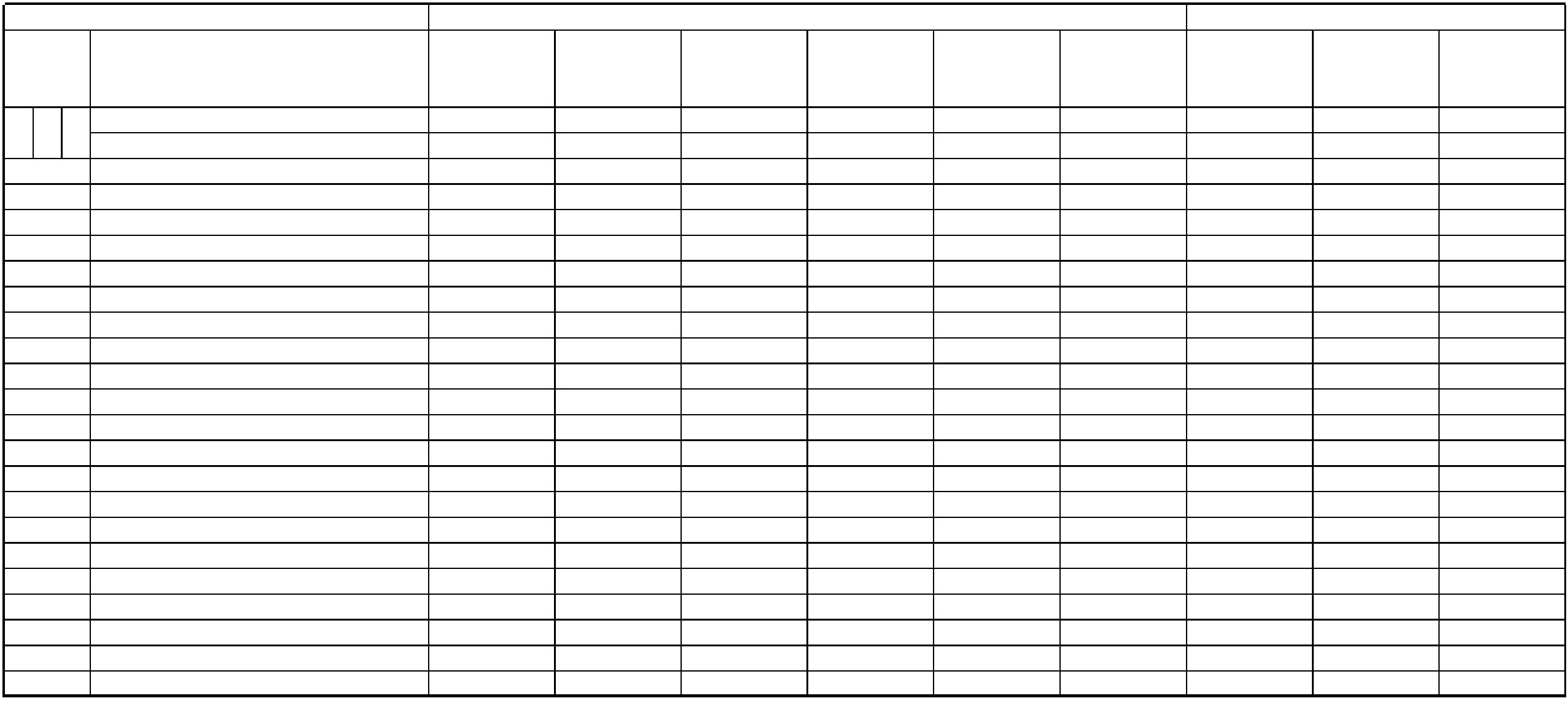 一般公共预算财政拨款支出决算明细表财决公开07表金额单位：万元部门：成都市温江区寿安学校2020年度项目商品和服务支出支出功能分类因公出国科目名称咨询费19手续费20水费21电费22邮电费23取暖费24物业管理费25差旅费26（境）费用27科目编码栏次类 款 项合计4.7618.130.4924.868.85205教育支出4.7618.130.4824.878.8520501教育管理事务205010220502一般行政管理事务普通教育4.763.531.2318.137.130.480.190.2922.379.578.856.012.8420502022050203205029920507小学教育初中教育11.0012.80其他普通教育支出特殊教育205079920599其他特殊教育支出其他教育支出2.502059999208其他教育支出2.50社会保障和就业支出行政事业单位养老支出机关事业单位基本养老保险缴费支出机关事业单位职业年金缴费支出卫生健康支出208052080505208050621021011行政事业单位医疗事业单位医疗2101102221住房保障支出22102住房改革支出2210201住房公积金注：本表以“万元”为金额单位（保留两位小数），反映部门本年度一般公共预算财政拨款实际支出情况。-7.3-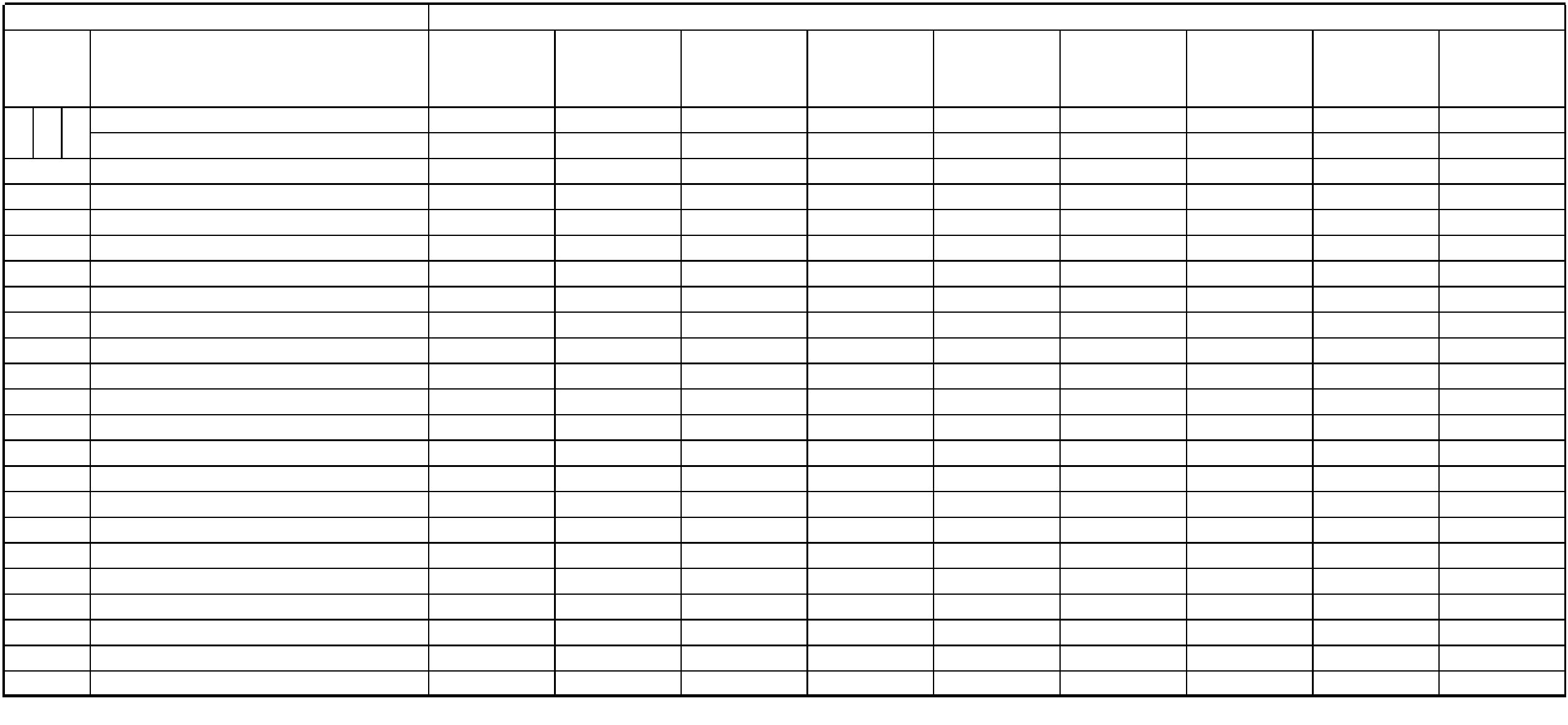 一般公共预算财政拨款支出决算明细表财决公开07表金额单位：万元部门：成都市温江区寿安学校2020年度项目商品和服务支出支出功能分类科目名称维修（护）费租赁费29会议费30培训费31公务接待费 专用材料费 被装购置费 专用燃料费32 33 34 35劳务费36科目编码栏次28类 款 项合计155.16155.1610.807.6051.33220.93205教育支出10.807.600.250.255.554.051.5051.32220.9420501教育管理事务205010220502一般行政管理事务普通教育136.5532.7438.8165.008.9410.8029.7313.8315.9012.931.4820502022050203205029920507小学教育初中教育10.8011.45其他普通教育支出特殊教育0.500.50205079920599其他特殊教育支出其他教育支出8.949.671.8021.0921.09208.012059999208其他教育支出9.671.80208.01社会保障和就业支出行政事业单位养老支出机关事业单位基本养老保险缴费支出机关事业单位职业年金缴费支出卫生健康支出208052080505208050621021011行政事业单位医疗事业单位医疗2101102221住房保障支出22102住房改革支出2210201住房公积金注：本表以“万元”为金额单位（保留两位小数），反映部门本年度一般公共预算财政拨款实际支出情况。-7.4-一般公共预算财政拨款支出决算明细表财决公开07表金额单位：万元部门：成都市温江区寿安学校2020年度项目商品和服务支出对个人和家庭的补助支出功能分类公务用车税金及其他商品科目名称委托业务费37工会经费38福利费39其他交通费用41小计44离休费45运行维护费40附加费用42和服务支出科目编码栏次43类 款 项合计0.8016.68128.10128.09150.55205教育支出0.8016.68150.5520501教育管理事务205010220502一般行政管理事务普通教育0.8016.685.5124.198.04150.5572.1878.3720502022050203205029920507小学教育初中教育0.8011.1716.15其他普通教育支出特殊教育16.4516.4587.4587.45205079920599其他特殊教育支出其他教育支出2059999208其他教育支出社会保障和就业支出行政事业单位养老支出机关事业单位基本养老保险缴费支出机关事业单位职业年金缴费支出卫生健康支出208052080505208050621021011行政事业单位医疗事业单位医疗2101102221住房保障支出22102住房改革支出2210201住房公积金注：本表以“万元”为金额单位（保留两位小数），反映部门本年度一般公共预算财政拨款实际支出情况。-7.5-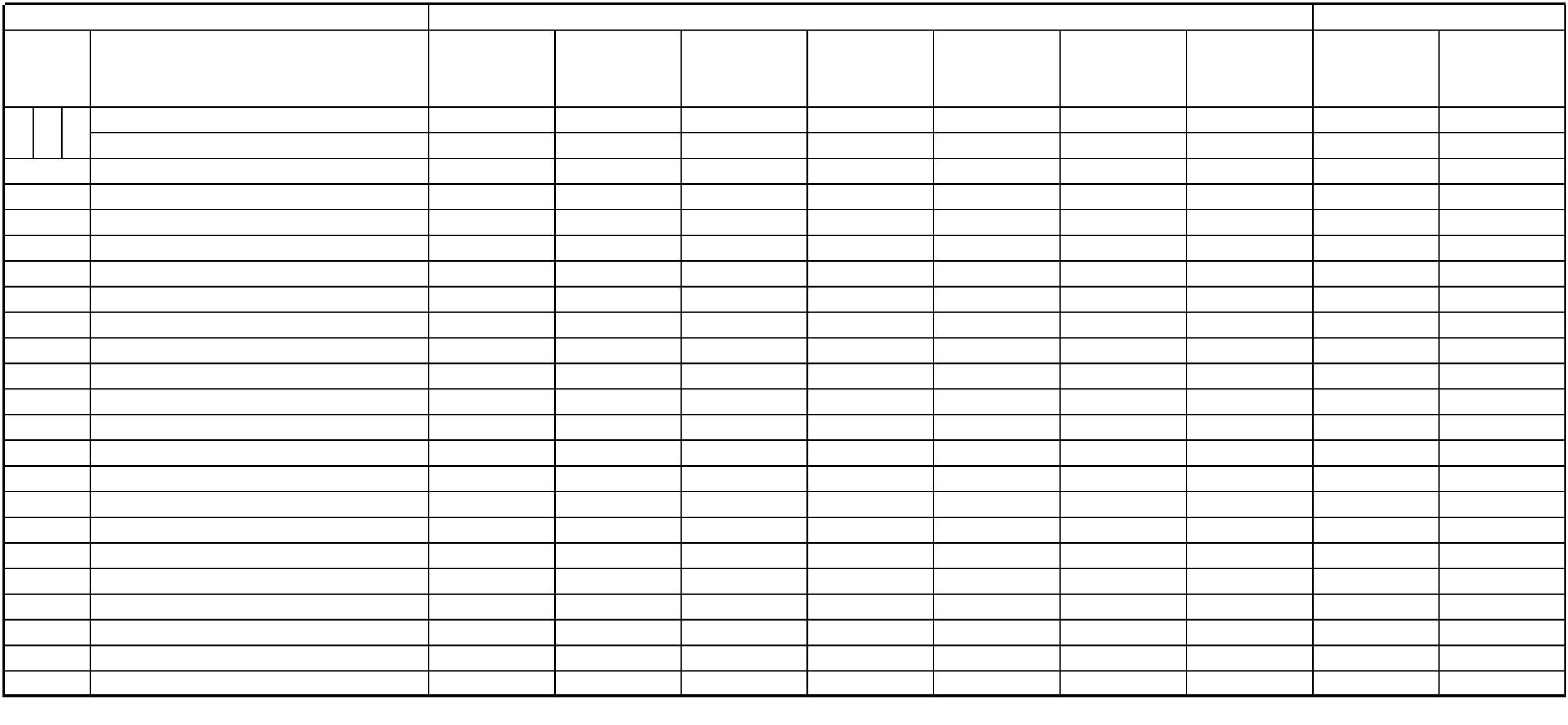 一般公共预算财政拨款支出决算明细表财决公开07表金额单位：万元部门：成都市温江区寿安学校2020年度项目对个人和家庭的补助支出功能分类个人农业科目名称退休费46退职（役）费47抚恤金48生活补助49救济费50医疗费补助51助学金52奖励金53生产补贴54科目编码栏次类 款 项合计4.66142.662.950.27205教育支出4.66142.672.950.2720501教育管理事务205010220502一般行政管理事务普通教育4.66142.6766.5876.092.950.852.100.270.090.1820502022050203205029920507小学教育4.66初中教育其他普通教育支出特殊教育205079920599其他特殊教育支出其他教育支出2059999208其他教育支出社会保障和就业支出行政事业单位养老支出机关事业单位基本养老保险缴费支出机关事业单位职业年金缴费支出卫生健康支出208052080505208050621021011行政事业单位医疗事业单位医疗2101102221住房保障支出22102住房改革支出2210201住房公积金注：本表以“万元”为金额单位（保留两位小数），反映部门本年度一般公共预算财政拨款实际支出情况。-7.6-一般公共预算财政拨款支出决算明细表财决公开07表金额单位：万元部门：成都市温江区寿安学校2020年度项目对个人和家庭的补助债务利息及费用支出资本性支出（基本建设）支出功能分类代缴社其他个人和家国内债务国外债务房屋建小计科目名称小计57国内债务付息 国外债务付息会保险费 庭的补助支出发行费用60发行费用61筑物购建科目编码栏次555658596263类 款 项合计205教育支出20501教育管理事务205010220502一般行政管理事务普通教育20502022050203205029920507小学教育初中教育其他普通教育支出特殊教育205079920599其他特殊教育支出其他教育支出2059999208其他教育支出社会保障和就业支出行政事业单位养老支出机关事业单位基本养老保险缴费支出机关事业单位职业年金缴费支出卫生健康支出208052080505208050621021011行政事业单位医疗事业单位医疗2101102221住房保障支出22102住房改革支出2210201住房公积金注：本表以“万元”为金额单位（保留两位小数），反映部门本年度一般公共预算财政拨款实际支出情况。-7.7-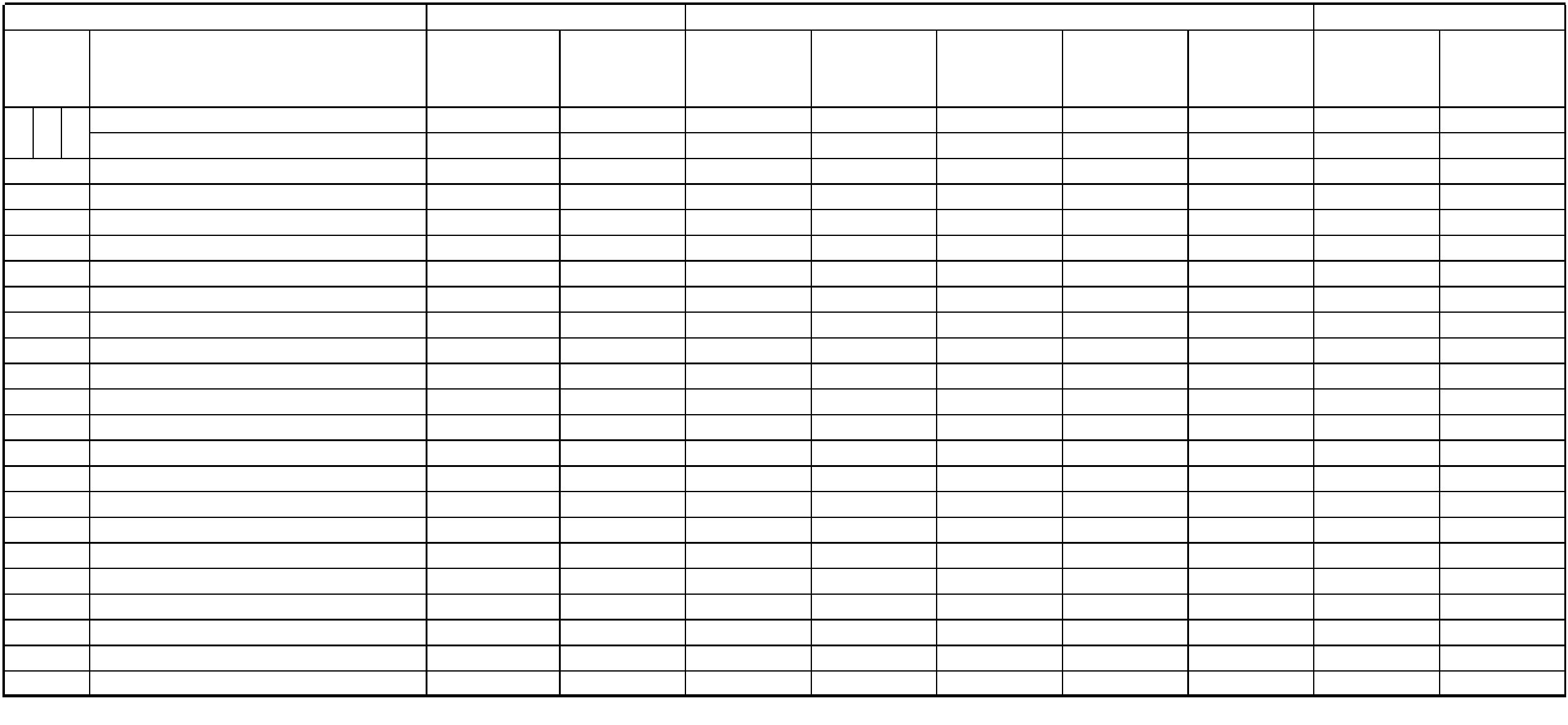 一般公共预算财政拨款支出决算明细表财决公开07表金额单位：万元部门：成都市温江区寿安学校2020年度项目资本性支出（基本建设）支出功能分类信息网络及其他交通文物和陈科目名称办公设备购置 专用设备购置 基础设施建设 大型修缮64 65 66 67物资储备 公务用车购置69 70软件购置更新68工具购置71列品购置72科目编码栏次类 款 项合计205教育支出20501教育管理事务205010220502一般行政管理事务普通教育20502022050203205029920507小学教育初中教育其他普通教育支出特殊教育205079920599其他特殊教育支出其他教育支出2059999208其他教育支出社会保障和就业支出行政事业单位养老支出机关事业单位基本养老保险缴费支出机关事业单位职业年金缴费支出卫生健康支出208052080505208050621021011行政事业单位医疗事业单位医疗2101102221住房保障支出22102住房改革支出2210201住房公积金注：本表以“万元”为金额单位（保留两位小数），反映部门本年度一般公共预算财政拨款实际支出情况。-7.8-一般公共预算财政拨款支出决算明细表财决公开07表部门：成都市温江区寿安学校2020年度金额单位：万元项目资本性支出（基本建设）资本性支出办公设备购置 专用设备购置 基础设施建设 大型修缮77 78 79 80支出功能分类其他基本无形资产购置房屋建信息网络及科目名称小计75建设支出筑物购建76软件购置更新81科目编码栏次7374类 款 项合计13.197.845.35205教育支出13.197.845.3520501教育管理事务205010220502一般行政管理事务普通教育7.847.8420502022050203205029920507小学教育7.847.84初中教育其他普通教育支出特殊教育205079920599其他特殊教育支出其他教育支出5.355.352059999208其他教育支出5.355.35社会保障和就业支出行政事业单位养老支出机关事业单位基本养老保险缴费支出机关事业单位职业年金缴费支出卫生健康支出208052080505208050621021011行政事业单位医疗事业单位医疗2101102221住房保障支出22102住房改革支出2210201住房公积金注：本表以“万元”为金额单位（保留两位小数），反映部门本年度一般公共预算财政拨款实际支出情况。-7.9-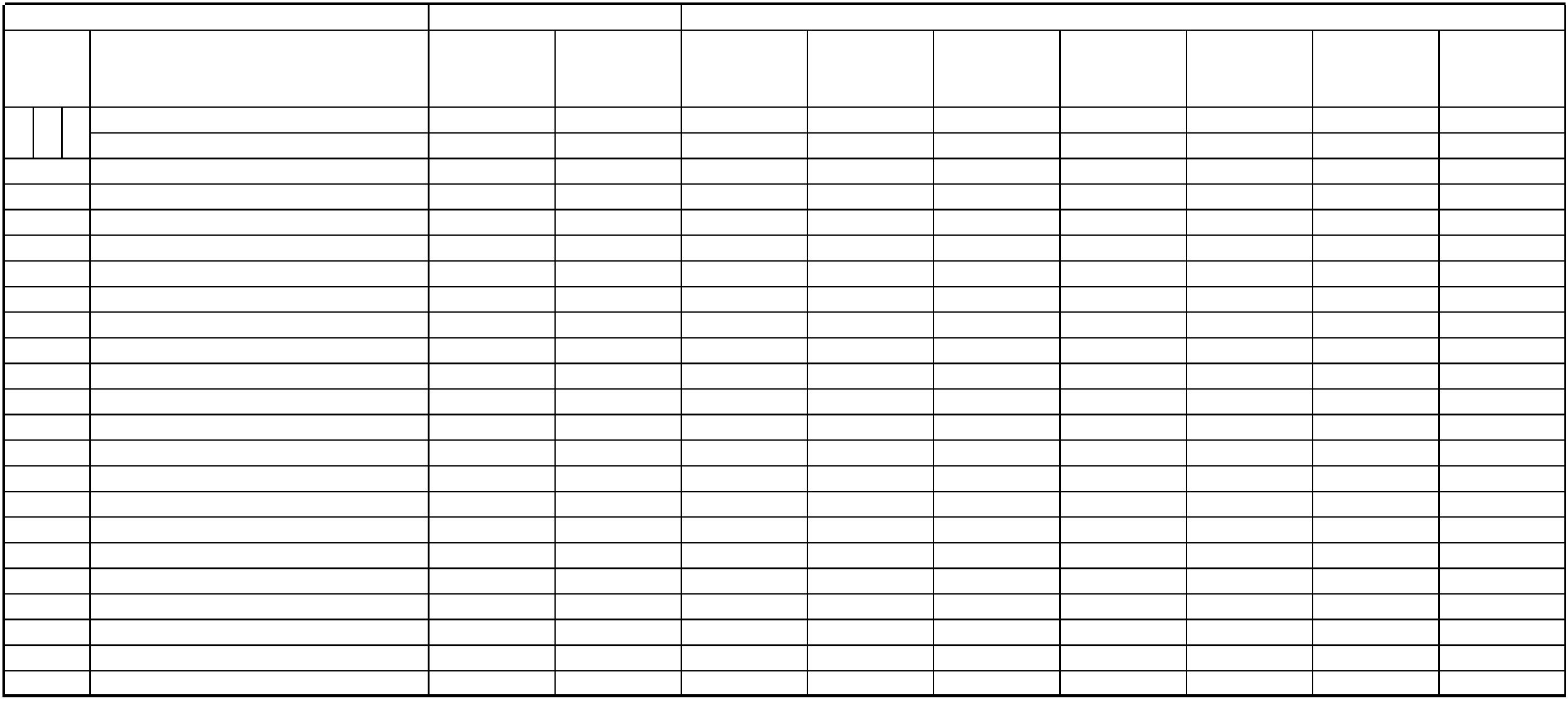 一般公共预算财政拨款支出决算明细表财决公开07表部门：成都市温江区寿安学校2020年度金额单位：万元项目资本性支出支出功能分类地上附着物其他交通文物和陈科目名称物资储备82土地补偿83安置补助84拆迁补偿 公务用车购置86 87无形资产购置90和青苗补偿85工具购置88列品购置89科目编码栏次类 款 项合计205教育支出20501教育管理事务205010220502一般行政管理事务普通教育20502022050203205029920507小学教育初中教育其他普通教育支出特殊教育205079920599其他特殊教育支出其他教育支出2059999208其他教育支出社会保障和就业支出行政事业单位养老支出机关事业单位基本养老保险缴费支出机关事业单位职业年金缴费支出卫生健康支出208052080505208050621021011行政事业单位医疗事业单位医疗2101102221住房保障支出22102住房改革支出2210201住房公积金注：本表以“万元”为金额单位（保留两位小数），反映部门本年度一般公共预算财政拨款实际支出情况。-7.10-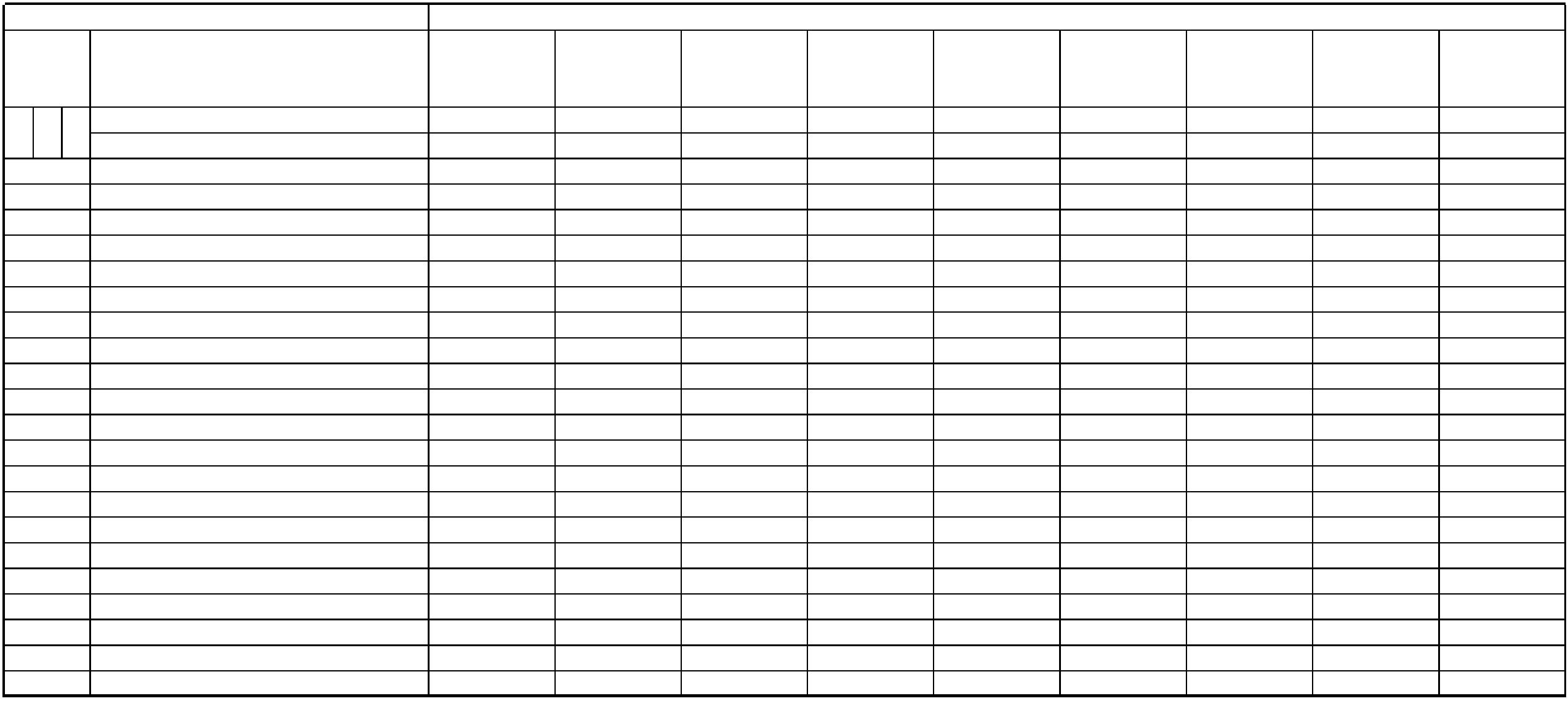 一般公共预算财政拨款支出决算明细表财决公开07表部门：成都市温江区寿安学校2020年度金额单位：万元项目资本性支出其他资对企业补助（基本建设）对企业补助政府投资基支出功能分类其他对科目名称小计92资本金注入93小计95资本金注入96费用补贴98利息补贴99本性支出91企业补助94金股权投资97科目编码栏次类 款 项合计205教育支出20501教育管理事务205010220502一般行政管理事务普通教育20502022050203205029920507小学教育初中教育其他普通教育支出特殊教育205079920599其他特殊教育支出其他教育支出2059999208其他教育支出社会保障和就业支出行政事业单位养老支出机关事业单位基本养老保险缴费支出机关事业单位职业年金缴费支出卫生健康支出208052080505208050621021011行政事业单位医疗事业单位医疗2101102221住房保障支出22102住房改革支出2210201住房公积金注：本表以“万元”为金额单位（保留两位小数），反映部门本年度一般公共预算财政拨款实际支出情况。-7.11-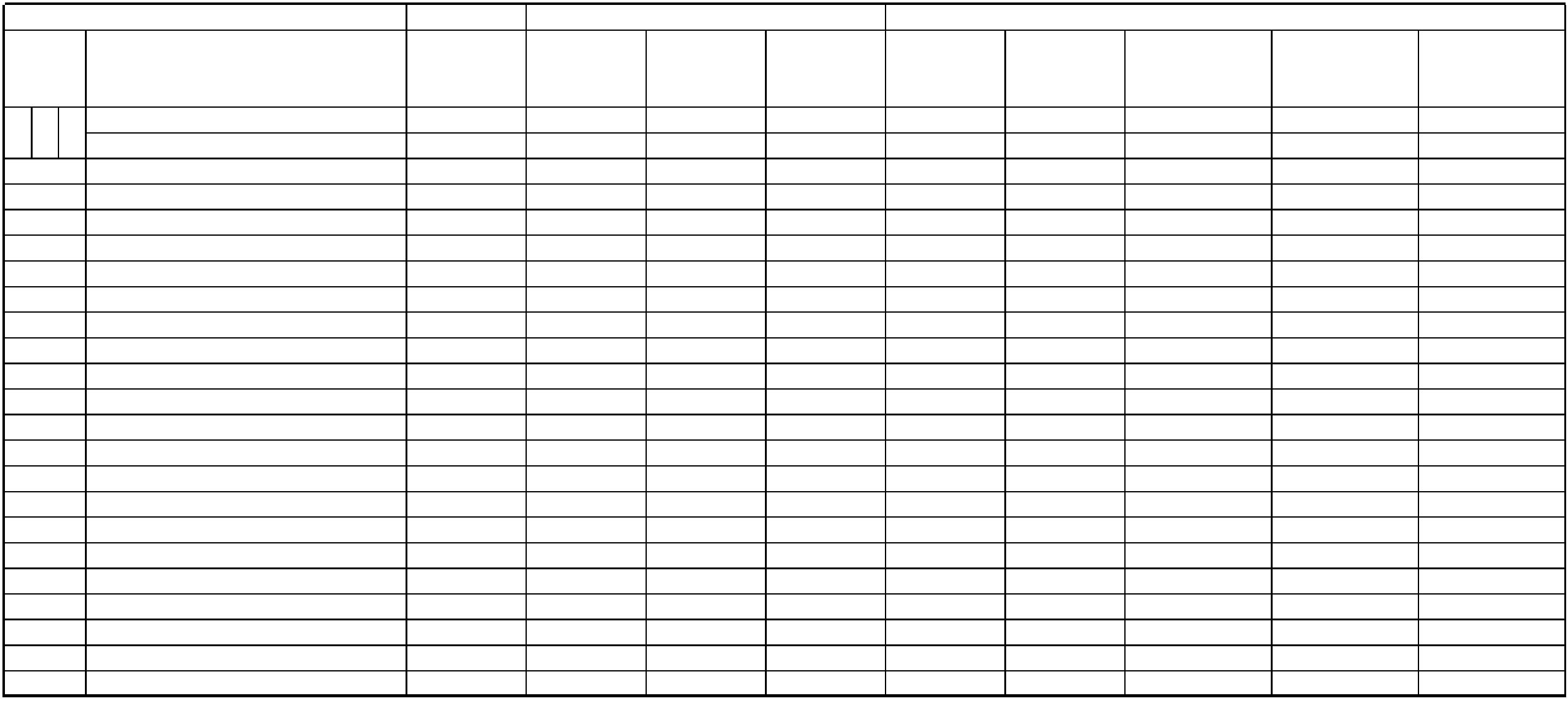 一般公共预算财政拨款支出决算明细表财决公开07表金额单位：万元部门：成都市温江区寿安学校2020年度项目对企业补助其他对企业补助100对社会保障基金补助对社会保其他支出国家赔偿支出功能分类对民间非营利组织和群众性自治组织补贴107补充全国社科目名称小计101小计104赠与105其他支出108险基金补助102会保障基金103费用支出106科目编码栏次类 款 项合计205教育支出20501205010220502205020220502032050299205072050799205992059999208教育管理事务一般行政管理事务普通教育小学教育初中教育其他普通教育支出特殊教育其他特殊教育支出其他教育支出其他教育支出社会保障和就业支出行政事业单位养老支出机关事业单位基本养老保险缴费支出机关事业单位职业年金缴费支出卫生健康支出2080520805052080506210210112101102221行政事业单位医疗事业单位医疗住房保障支出221022210201住房改革支出住房公积金注：本表以“万元”为金额单位（保留两位小数），反映部门本年度一般公共预算财政拨款实际支出情况。-7.12-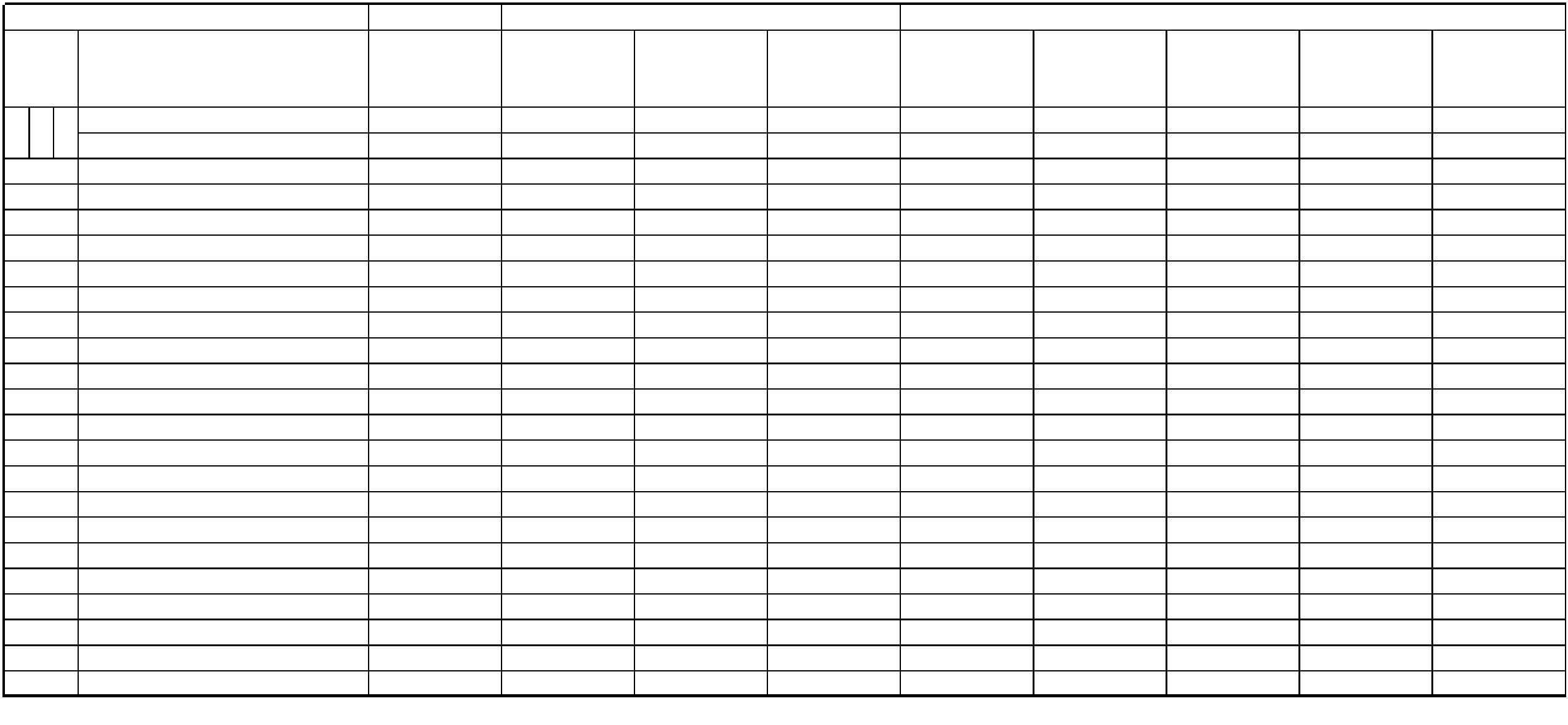 一般公共预算财政拨款基本支出决算表财决公开08表金额单位：万元部门：成都市温江区寿安学校人员经费科目名称工资福利支出公用经费科目编码301科目编码科目编码决算数科目名称商品和服务支出决算数科目名称决算数2,267.87302237.39307债务利息及费用支出30101 基本工资30102 津贴补贴30103 奖金556.6530201 办公费80.34 30202 印刷费3.45 30203 咨询费30204 手续费4.37 30701 国内债务付息9.15 30702 国外债务付息30703 国内债务发行费用30704 国外债务发行费用30106 伙食补助费30107 绩效工资1,074.7730205 水费160.7830206 电费80.39 30207 邮电费81.53 30208 取暖费30209 物业管理费24.14 30211 差旅费4.76310资本性支出7.847.8430108 机关事业单位基本养老保险费30109 职业年金缴费18.13 31001 房屋建筑物购建0.49 31002 办公设备购置31003 专用设备购置30110 职工基本医疗保险缴费30111 公务员医疗补助缴费30112 其他社会保障缴费30113 住房公积金22.36 31005 基础设施建设8.85 31006 大型修缮205.8130212 因公出国（境）费用30213 维修（护）费30214 租赁费31007 信息网络及软件购置更新67.34 31008 物资储备30114 医疗费30199 其他工资福利支出10.80 31009 土地补偿303对个人和家庭的补助147.6030215 会议费30216 培训费31010 安置补助30301 离休费5.55 31011 地上附着物和青苗补偿31012 拆迁补偿30302 退休费30217 公务接待费30303 退职（役）费30304 抚恤金30218 专用材料费25.12 31013 公务用车购置31019 其他交通工具购置31021 文物和陈列品购置3.45 31022 无形资产购置0.80 31099 其他资本性支出4.66 30224 被装购置费142.6630225 专用燃料费30226 劳务费30305 生活补助30306 救济费30307 医疗费补助30308 助学金30227 委托业务费30228 工会经费16.68312对企业补助30309 奖励金0.27 30229 福利费31201 资本金注入31203 政府投资基金股权投资31204 费用补贴30310 个人农业生产补贴30311 代缴社会保险费30399 其他个人和家庭的补助支出30231 公务用车运行维护费30239 其他交通费用30240 税金及附加费用30299 其他商品和服务支出31205 利息补贴39.56 312099 其他对企业补助399其他支出39906 赠与39907 国家赔偿费用支出39908 对民间非营利组织和群众性自治组织补贴39999 其他支出人员经费合计2,415.47公用经费合计245.24注：本表以“万元”为金额单位（保留两位小数），反映部门本年度一般公共预算财政拨款基本支出明细情况。— 8 —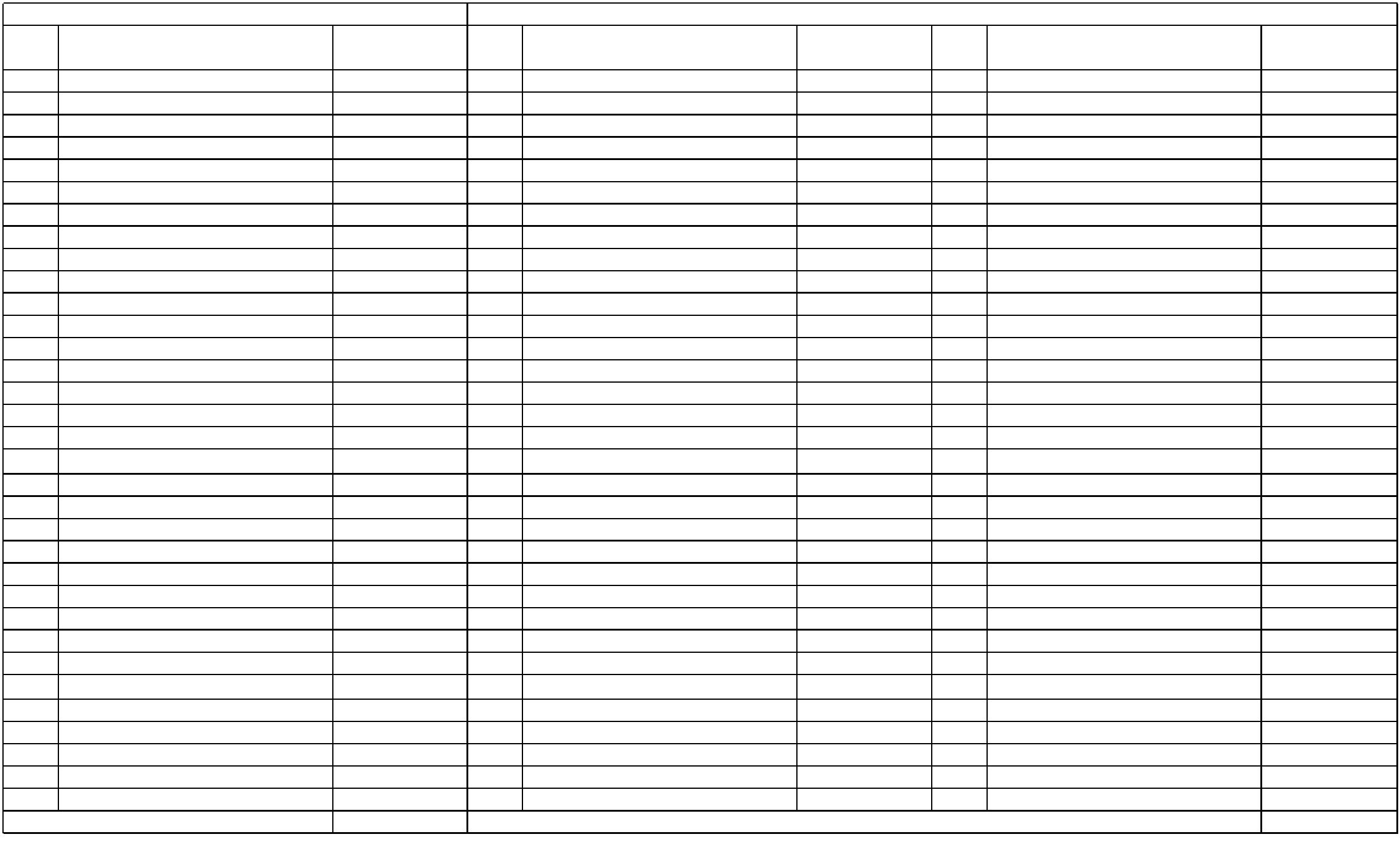 一般公共预算财政拨款项目支出决算表财决公开09表金额单位：万元部门：成都市温江区寿安学校科目编码2020年度科目名称本年收入本年支出类款项合计436.96436.960.25436.96436.960.25205教育支出20501教育管理事务一般行政管理事务普通教育2050102205020.250.2587.853.6087.853.6020502022050203205029920507小学教育初中教育19.2565.008.9419.2565.008.94其他普通教育支出特殊教育205079920599其他特殊教育支出其他教育支出其他教育支出8.948.94339.92339.92339.92339.922059999注：本表以“万元”为金额单位（保留两位小数），反映部门本年度一般公共预算财政拨款项目支出收支明细情况。— 9.1 —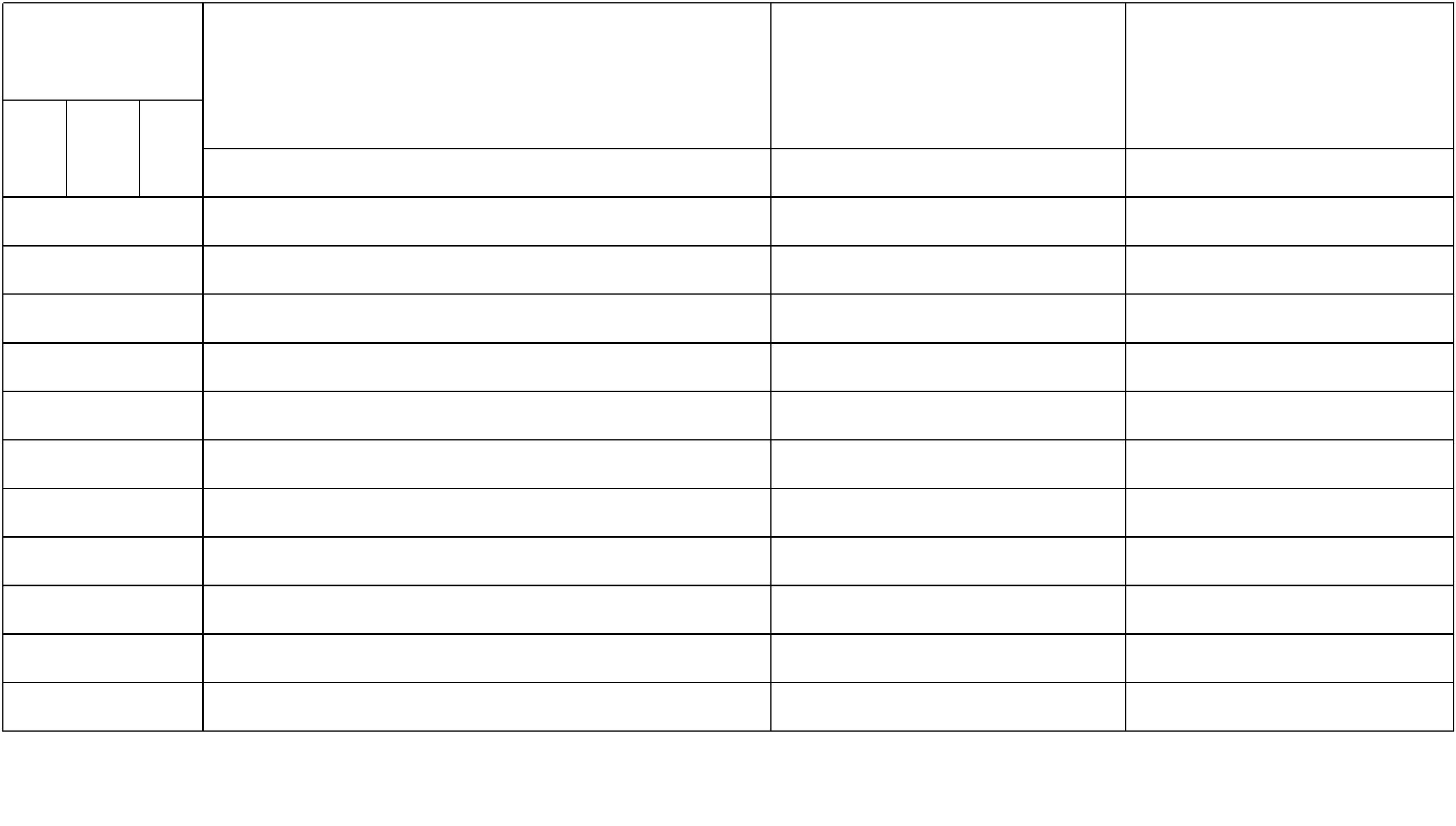 一般公共预算财政拨款“三公”经费支出决算表财决公开10表金额单位：万元部门：成都市温江区寿安学校2020年度预算数决算数公务用车购置及运行费公务用公务用车购置及运行费因公出国合计因公出国（境）费公务接待费合计公务接待费公务用车运行费公务用车购置费公务用车运行费小计小计（境）费用车购置费注：本表已“万元”为金额单位（保留两位小数），反映部门本年度一般公共预算财政拨款“三公”经费支出预决算情况。其中，预算数为一般公共预算财政拨款“三公”经费全年预算数，反映按规定程序调整后的预算数；决算数是包括当年一般公共预算财政拨款和以前年度结转结余资金安排的实际支出；说明：本单位2020年未使用一般公共预算财政拨款安排三公经费支出，本表无数据。— 10 —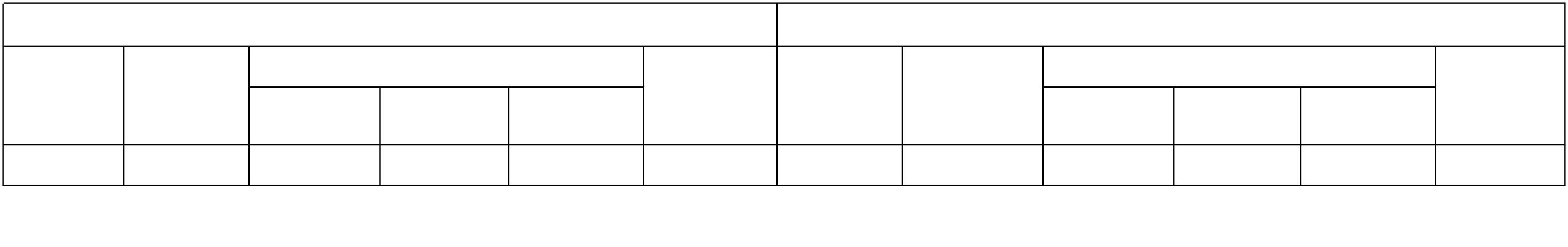 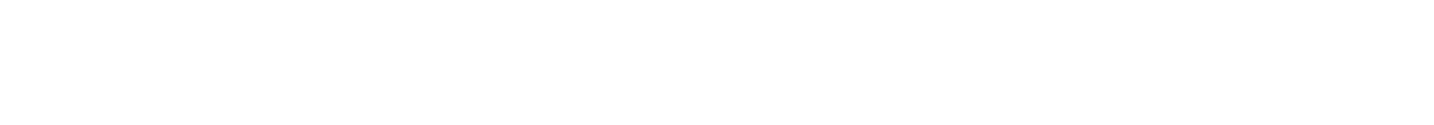 政府性基金预算财政拨款收入支出决算表财决公开11表金额单位：万元部门：成都市温江区寿安学校2020年度本年支出基本支出科目编码科目名称年初结转和结余本年收入5.00年末结转和结余合计项目支出5.00类 款 项229合计5.005.005.005.00其他支出彩票公益金安排的支出用于教育事业的彩票公益金支出5.005.005.005.005.005.00229602296004注：本表以“万元”为金额单位（保留两位小数），反映部门本年度政府性预算财政拨款收入、支出及结转和结余情况。说明：本单位2020年无政府性基金预算财政拨款安排的支出，本表无数据。— 11.1 —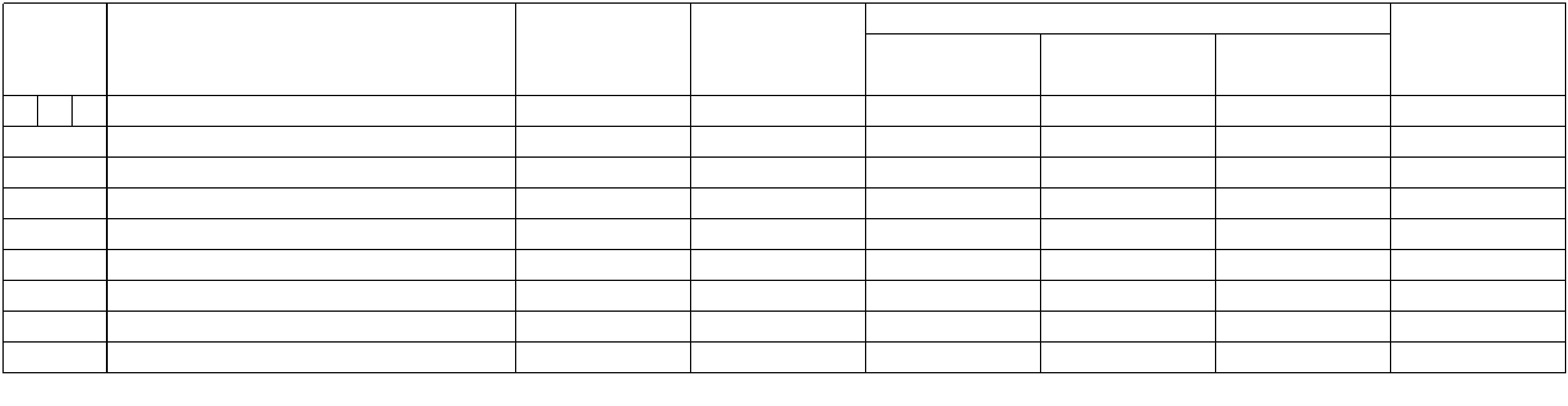 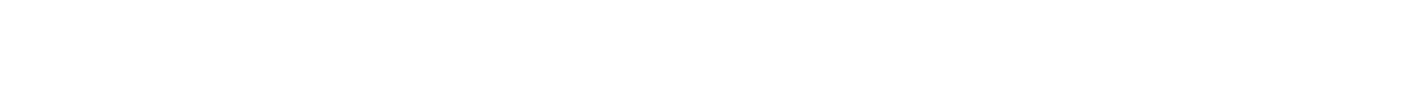 政府性基金预算财政拨款“三公”经费支出决算表财决公开12表金额单位：万元部门：成都市温江区寿安学校2020年度预算数决算数公务用车购置及运行费公务用公务用车购置及运行费公务用因公出国合计因公出国公务用车运行费公务接待费合计公务用车运行费公务接待费小计小计（境）费用（境）费用车购置费车购置费注：本表已“万元”为金额单位（保留两位小数），反映部门本年度政府性基金预算财政拨款“三公”经费支出预决算情况。其中，预算数为政府性基金预算财政拨款“三公”经费全年预算数，反映按规定程序调整后的预算数；决算数是包括当年政府性基金预算财政拨款和以前年度结转结余资金安排的实际支出。说明：本单位2020年未使用政府性基金预算财政拨款安排三公经费支出，本表无数据。—12—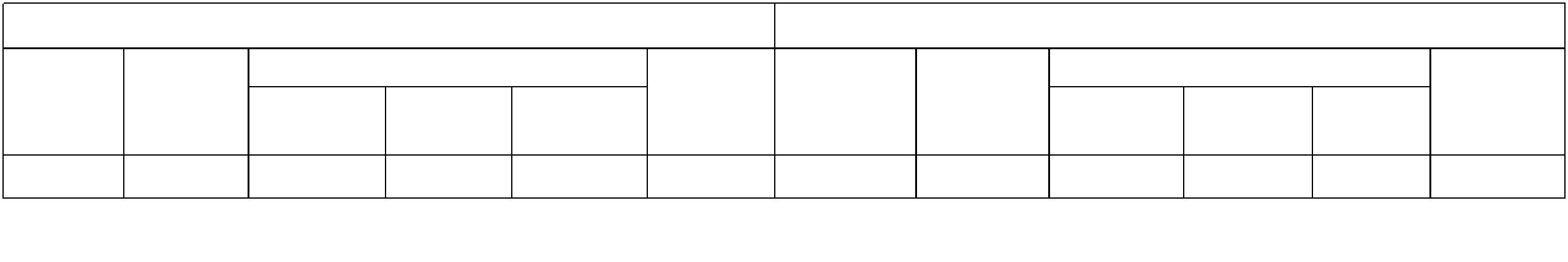 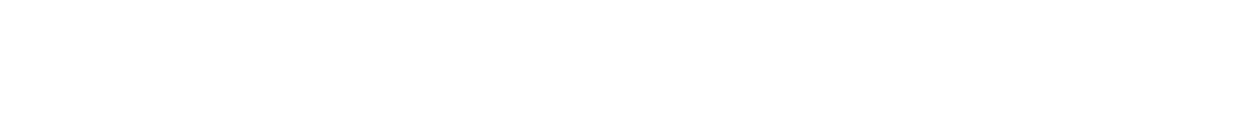 国有资本经营预算财政拨款收入支出决算表财决公开13表金额单位：万元部门：成都市温江区寿安学校2020年度项目年初结转和结余本年收入本年支出年末结转和结余科目编码科目名称类 款 项合计注：本表以“万元”为金额单位（保留两位小数），反映部门本年度国有资本经营预算财政拨款支出情况；说明：本单位2020年无国有资本经营预算拨款安排的支出，本表无数据。— 13.1 —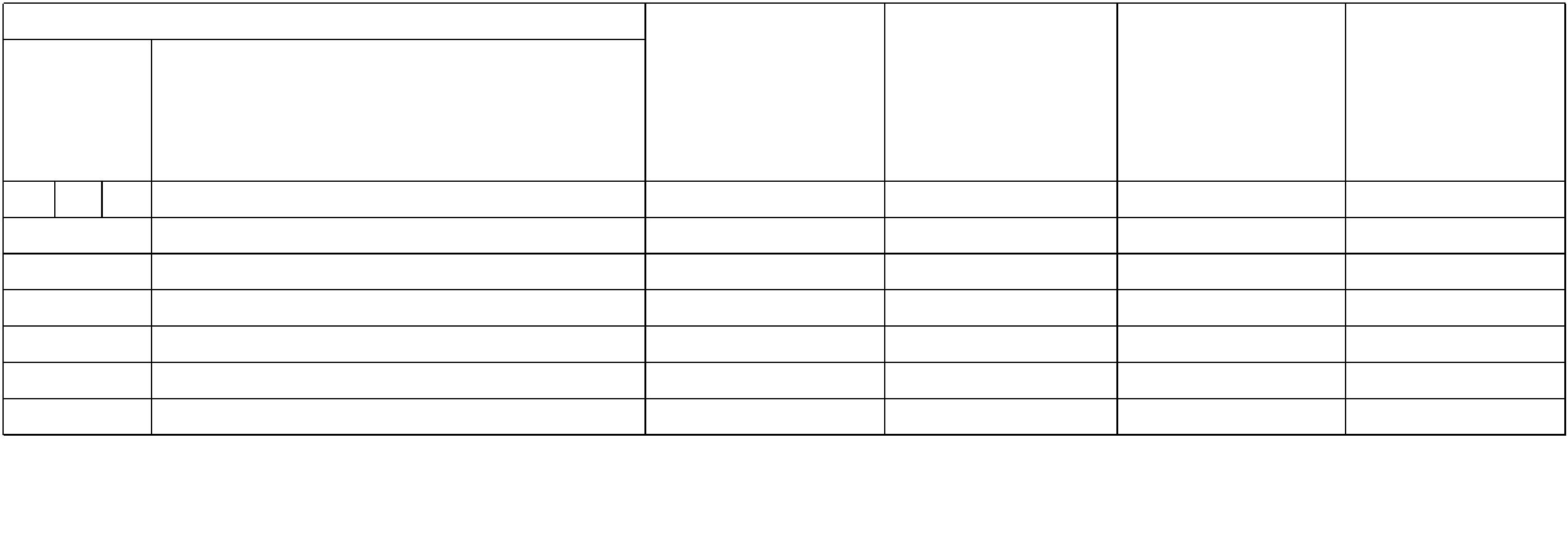 国有资本经营预算财政拨款支出决算表财决公开14表金额单位：万元部门：成都市温江区寿安学校2020年度项目本年支出基本支出科目编码科目名称合计项目支出类 款 项合计注：本表反映部门本年度国有资本经营预算财政拨款支出情况。说明：本单位2020年无国有资本经营预算拨款安排的支出，本表无数据。— 14.1 —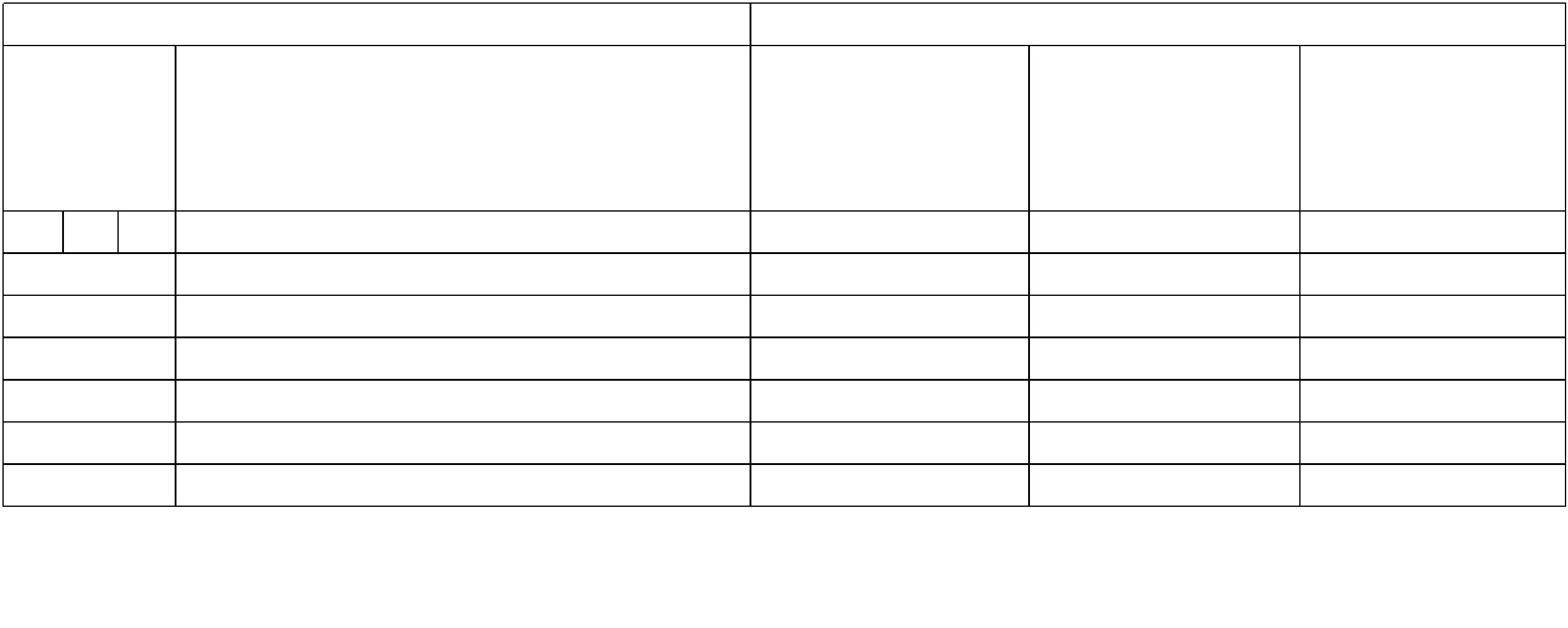 